The following provider directory is intended to be a resource to better understand the service offerings of workforce, training, education, and wrap-around service organizations across the NE region in order to make excellent customer referrals as well as to identify new and innovative partnership opportunities.  For more information, please contact Michelle Bish at michelle.bish@northeastworkforceboard.com. 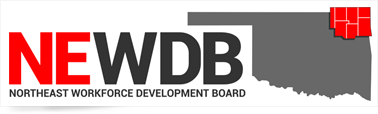 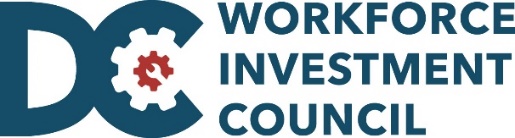 Provider Directory1. Organization NameAARP FoundationAARP FoundationAARP FoundationAARP FoundationAARP Foundation2. Address 4823 S. Sheridan Rd. #304 Tulsa, OK 741454823 S. Sheridan Rd. #304 Tulsa, OK 741454823 S. Sheridan Rd. #304 Tulsa, OK 741454823 S. Sheridan Rd. #304 Tulsa, OK 741454823 S. Sheridan Rd. #304 Tulsa, OK 74145Phone918-621-4480Websitewww.aarpfoundation.orgHours of Operation8-43. Point of Contact NameTraci GazawayTitleProject DirectorProject DirectorProject DirectorEmailtgazaway@aarp.orgPhone918-621-4480918-621-4480918-621-44804. Primary services provided to students, job seekers, workersAARP Foundation works with individuals 55 and over by providing them with paid trainingAARP Foundation works with individuals 55 and over by providing them with paid trainingAARP Foundation works with individuals 55 and over by providing them with paid trainingAARP Foundation works with individuals 55 and over by providing them with paid trainingAARP Foundation works with individuals 55 and over by providing them with paid training5. Eligibility requirements to receive servicesMust be 55 or over, unemployed and willing to look for a job and must be within Income GuidelinesMust be 55 or over, unemployed and willing to look for a job and must be within Income GuidelinesMust be 55 or over, unemployed and willing to look for a job and must be within Income GuidelinesMust be 55 or over, unemployed and willing to look for a job and must be within Income GuidelinesMust be 55 or over, unemployed and willing to look for a job and must be within Income Guidelines6. Areas of service expertiseWe have training designed to provide participants with a variety of insightful information to build lasting skills they can use in their employment endeavorsWe have training designed to provide participants with a variety of insightful information to build lasting skills they can use in their employment endeavorsWe have training designed to provide participants with a variety of insightful information to build lasting skills they can use in their employment endeavorsWe have training designed to provide participants with a variety of insightful information to build lasting skills they can use in their employment endeavorsWe have training designed to provide participants with a variety of insightful information to build lasting skills they can use in their employment endeavors7. Primary target adult populations served55 and older55 and older55 and older55 and older55 and older8. Organizations we partner/collaborate with beyond referralsOklahoma Works American Job CentersOklahoma Works American Job CentersOklahoma Works American Job CentersOklahoma Works American Job CentersOklahoma Works American Job Centers1. Organization NameBartlesville Adult Learning CenterBartlesville Adult Learning CenterBartlesville Adult Learning CenterBartlesville Adult Learning CenterBartlesville Adult Learning Center2. Address1700 Hillcrest Dr., Bartlesville, OK 740031700 Hillcrest Dr., Bartlesville, OK 740031700 Hillcrest Dr., Bartlesville, OK 740031700 Hillcrest Dr., Bartlesville, OK 740031700 Hillcrest Dr., Bartlesville, OK 74003Phone918-336-6560Websitehttps://www.bps-ok.org/page/adult-education Hours of OperationMonday-Thursday8a-4p3. Point of Contact NameJoni PollinTitleABE CoordinatorABE CoordinatorABE CoordinatorEmailpollinj@bps-ok.org Phone918-336-3311 ext. 1011918-336-3311 ext. 1011918-336-3311 ext. 10114. Primary services provided to students, job seekers, workersAdult Literacy and GED PreparationAdult Literacy and GED PreparationAdult Literacy and GED PreparationAdult Literacy and GED PreparationAdult Literacy and GED Preparation5. Eligibility requirements to receive services16+ years of age (16/17 must be completely withdrawn from all public-school services and must complete minor interview with staff, parent/guardian, and minor student) *Must have government issued photo ID (required for GED testing)16+ years of age (16/17 must be completely withdrawn from all public-school services and must complete minor interview with staff, parent/guardian, and minor student) *Must have government issued photo ID (required for GED testing)16+ years of age (16/17 must be completely withdrawn from all public-school services and must complete minor interview with staff, parent/guardian, and minor student) *Must have government issued photo ID (required for GED testing)16+ years of age (16/17 must be completely withdrawn from all public-school services and must complete minor interview with staff, parent/guardian, and minor student) *Must have government issued photo ID (required for GED testing)16+ years of age (16/17 must be completely withdrawn from all public-school services and must complete minor interview with staff, parent/guardian, and minor student) *Must have government issued photo ID (required for GED testing)6. Areas of service expertiseReading, language, math, science, social studiesReading, language, math, science, social studiesReading, language, math, science, social studiesReading, language, math, science, social studiesReading, language, math, science, social studies7. Primary target adult populations servedAnyone in need of High School Equivalency, post-secondary entrance exam preparation (Accuplacer), improvement in literacy or math skills for work or educational purposes even if they already have HSE.Anyone in need of High School Equivalency, post-secondary entrance exam preparation (Accuplacer), improvement in literacy or math skills for work or educational purposes even if they already have HSE.Anyone in need of High School Equivalency, post-secondary entrance exam preparation (Accuplacer), improvement in literacy or math skills for work or educational purposes even if they already have HSE.Anyone in need of High School Equivalency, post-secondary entrance exam preparation (Accuplacer), improvement in literacy or math skills for work or educational purposes even if they already have HSE.Anyone in need of High School Equivalency, post-secondary entrance exam preparation (Accuplacer), improvement in literacy or math skills for work or educational purposes even if they already have HSE.8. Organizations we partner/collaborate with beyond referralsOklahoma Works American Job Center, Tri County Tech, West Side Community Center, Bartlesville Public SchoolsOklahoma Works American Job Center, Tri County Tech, West Side Community Center, Bartlesville Public SchoolsOklahoma Works American Job Center, Tri County Tech, West Side Community Center, Bartlesville Public SchoolsOklahoma Works American Job Center, Tri County Tech, West Side Community Center, Bartlesville Public SchoolsOklahoma Works American Job Center, Tri County Tech, West Side Community Center, Bartlesville Public Schools1. Organization NameBartlesville High SchoolBartlesville High SchoolBartlesville High SchoolBartlesville High SchoolBartlesville High School2. Address1700 Hillcrest Dr., Bartlesville, OK 740031700 Hillcrest Dr., Bartlesville, OK 740031700 Hillcrest Dr., Bartlesville, OK 740031700 Hillcrest Dr., Bartlesville, OK 740031700 Hillcrest Dr., Bartlesville, OK 74003Phone918-336-3311Websitewww.bps-ok.org Hours of Operation8a – 5p3. Point of Contact NameMarsha FoutsTitleCollege and Career CounselorCollege and Career CounselorCollege and Career CounselorEmailFoutsME@bps-ok.orgPhone918-336-3311 ext.1053918-336-3311 ext.1053918-336-3311 ext.10534. Primary services provided to students, job seekers, workersCareer exploration, navigation, and coaching servicesPre-employment assistance (interview coaching, resume preparation, etc.)Education-related services (secondary education)Work-based learningCareer exploration, navigation, and coaching servicesPre-employment assistance (interview coaching, resume preparation, etc.)Education-related services (secondary education)Work-based learningCareer exploration, navigation, and coaching servicesPre-employment assistance (interview coaching, resume preparation, etc.)Education-related services (secondary education)Work-based learningCareer exploration, navigation, and coaching servicesPre-employment assistance (interview coaching, resume preparation, etc.)Education-related services (secondary education)Work-based learningCareer exploration, navigation, and coaching servicesPre-employment assistance (interview coaching, resume preparation, etc.)Education-related services (secondary education)Work-based learning5. Eligibility requirements to receive servicesHigh school studentsHigh school studentsHigh school studentsHigh school studentsHigh school students6. Areas of service expertiseEducationEducationEducationEducationEducation7. Primary target adult populations servedPreparing all students for the workforcePreparing all students for the workforcePreparing all students for the workforcePreparing all students for the workforcePreparing all students for the workforce8. Organizations we partner/collaborate with beyond referralsRogers State UniversityTri County TechBartlesville Oklahoma Works American Job CenterBusiness community in BartlesvilleRogers State UniversityTri County TechBartlesville Oklahoma Works American Job CenterBusiness community in BartlesvilleRogers State UniversityTri County TechBartlesville Oklahoma Works American Job CenterBusiness community in BartlesvilleRogers State UniversityTri County TechBartlesville Oklahoma Works American Job CenterBusiness community in BartlesvilleRogers State UniversityTri County TechBartlesville Oklahoma Works American Job CenterBusiness community in Bartlesville1. Organization NameBartlesville Public Schools/Adult Basic EducationBartlesville Public Schools/Adult Basic EducationBartlesville Public Schools/Adult Basic EducationBartlesville Public Schools/Adult Basic EducationBartlesville Public Schools/Adult Basic Education2. Address1100 SW Jennings Ave, Bartlesville, OK 740031100 SW Jennings Ave, Bartlesville, OK 740031100 SW Jennings Ave, Bartlesville, OK 740031100 SW Jennings Ave, Bartlesville, OK 740031100 SW Jennings Ave, Bartlesville, OK 74003Phone918-336-8600Websitehttps://sites.google.com/a/bps-ok.org/website/ Hours of Operation8a – 4p 3. Point of Contact NameDr. Stephanie CurtisTitleExecutive Director, Personnel & School SupportExecutive Director, Personnel & School SupportExecutive Director, Personnel & School SupportEmailCurtisSA@bps-ok.org Phone918-336-8600 ext. 3528918-336-8600 ext. 3528918-336-8600 ext. 35284. Primary services provided to students, job seekers, workersSupportive services (e.g. childcare, transportation)Career exploration, navigation, and coaching servicesPre-employment assistance (interview coaching, resume preparation, etc.)Education-related services (Adult Education) – Adult Basic EducationEducation-related services (secondary education), soft skills trainingServices for non-English speakers and English language-learners/other acclimation servicesFunding/scholarships for individuals to participate in education or training servicesWork-based learningSupportive services (e.g. childcare, transportation)Career exploration, navigation, and coaching servicesPre-employment assistance (interview coaching, resume preparation, etc.)Education-related services (Adult Education) – Adult Basic EducationEducation-related services (secondary education), soft skills trainingServices for non-English speakers and English language-learners/other acclimation servicesFunding/scholarships for individuals to participate in education or training servicesWork-based learningSupportive services (e.g. childcare, transportation)Career exploration, navigation, and coaching servicesPre-employment assistance (interview coaching, resume preparation, etc.)Education-related services (Adult Education) – Adult Basic EducationEducation-related services (secondary education), soft skills trainingServices for non-English speakers and English language-learners/other acclimation servicesFunding/scholarships for individuals to participate in education or training servicesWork-based learningSupportive services (e.g. childcare, transportation)Career exploration, navigation, and coaching servicesPre-employment assistance (interview coaching, resume preparation, etc.)Education-related services (Adult Education) – Adult Basic EducationEducation-related services (secondary education), soft skills trainingServices for non-English speakers and English language-learners/other acclimation servicesFunding/scholarships for individuals to participate in education or training servicesWork-based learningSupportive services (e.g. childcare, transportation)Career exploration, navigation, and coaching servicesPre-employment assistance (interview coaching, resume preparation, etc.)Education-related services (Adult Education) – Adult Basic EducationEducation-related services (secondary education), soft skills trainingServices for non-English speakers and English language-learners/other acclimation servicesFunding/scholarships for individuals to participate in education or training servicesWork-based learning5. Eligibility requirements to receive servicesWIOA Adult Education Federal Eligibility RequirementsWIOA Adult Education Federal Eligibility RequirementsWIOA Adult Education Federal Eligibility RequirementsWIOA Adult Education Federal Eligibility RequirementsWIOA Adult Education Federal Eligibility Requirements6. Areas of service expertiseAdult Basic Education, GED Testing, Secondary EducationAdult Basic Education, GED Testing, Secondary EducationAdult Basic Education, GED Testing, Secondary EducationAdult Basic Education, GED Testing, Secondary EducationAdult Basic Education, GED Testing, Secondary Education7. Primary target adult populations servedHigh School DropoutsAt-risk Secondary StudentsHigh School DropoutsAt-risk Secondary StudentsHigh School DropoutsAt-risk Secondary StudentsHigh School DropoutsAt-risk Secondary StudentsHigh School DropoutsAt-risk Secondary Students8. Organizations we partner/collaborate with beyond referralsTri County TechOklahoma Works American Job CenterOsage NationDollar GeneralTri County TechOklahoma Works American Job CenterOsage NationDollar GeneralTri County TechOklahoma Works American Job CenterOsage NationDollar GeneralTri County TechOklahoma Works American Job CenterOsage NationDollar GeneralTri County TechOklahoma Works American Job CenterOsage NationDollar General1. Organization NameBartlesville Oklahoma Works American Job CenterBartlesville Oklahoma Works American Job CenterBartlesville Oklahoma Works American Job CenterBartlesville Oklahoma Works American Job CenterBartlesville Oklahoma Works American Job Center2. Address210 NE Washington Blvd, Bartlesville, OK 74006210 NE Washington Blvd, Bartlesville, OK 74006210 NE Washington Blvd, Bartlesville, OK 74006210 NE Washington Blvd, Bartlesville, OK 74006210 NE Washington Blvd, Bartlesville, OK 74006Phone918-332-4800Websitewww.oesc.ok.govHours of Operation8a – 5p3. Point of Contact NameMike SimmonsTitleWorkforce Center ManagerWorkforce Center ManagerWorkforce Center ManagerEmailGeorge.simmons@oesc.state.ok.usPhone918-332-4800918-332-4800918-332-48004. Primary services provided to students, job seekers, workersCareer exploration, navigation, and coaching servicesPre-employment assistance (interview coaching, resume preparation, etc.)Education-related services (Adult Education) – Adult Basic EducationEducation-related services (secondary education)Education-related services (post-secondary education)Soft skills trainingJob search and placement servicesJob/technical skills trainingPost-employment retention or advancement servicesCustomized trainingFunding/scholarships for individuals to participate in education or training servicesEducation-related services (Adult Education) - Adult LearnersWork-based learningDisconnected youthBusiness servicesCareer exploration, navigation, and coaching servicesPre-employment assistance (interview coaching, resume preparation, etc.)Education-related services (Adult Education) – Adult Basic EducationEducation-related services (secondary education)Education-related services (post-secondary education)Soft skills trainingJob search and placement servicesJob/technical skills trainingPost-employment retention or advancement servicesCustomized trainingFunding/scholarships for individuals to participate in education or training servicesEducation-related services (Adult Education) - Adult LearnersWork-based learningDisconnected youthBusiness servicesCareer exploration, navigation, and coaching servicesPre-employment assistance (interview coaching, resume preparation, etc.)Education-related services (Adult Education) – Adult Basic EducationEducation-related services (secondary education)Education-related services (post-secondary education)Soft skills trainingJob search and placement servicesJob/technical skills trainingPost-employment retention or advancement servicesCustomized trainingFunding/scholarships for individuals to participate in education or training servicesEducation-related services (Adult Education) - Adult LearnersWork-based learningDisconnected youthBusiness servicesCareer exploration, navigation, and coaching servicesPre-employment assistance (interview coaching, resume preparation, etc.)Education-related services (Adult Education) – Adult Basic EducationEducation-related services (secondary education)Education-related services (post-secondary education)Soft skills trainingJob search and placement servicesJob/technical skills trainingPost-employment retention or advancement servicesCustomized trainingFunding/scholarships for individuals to participate in education or training servicesEducation-related services (Adult Education) - Adult LearnersWork-based learningDisconnected youthBusiness servicesCareer exploration, navigation, and coaching servicesPre-employment assistance (interview coaching, resume preparation, etc.)Education-related services (Adult Education) – Adult Basic EducationEducation-related services (secondary education)Education-related services (post-secondary education)Soft skills trainingJob search and placement servicesJob/technical skills trainingPost-employment retention or advancement servicesCustomized trainingFunding/scholarships for individuals to participate in education or training servicesEducation-related services (Adult Education) - Adult LearnersWork-based learningDisconnected youthBusiness services5. Eligibility requirements to receive servicesThere are no requirements for universal customers; however, there are eligibility requirements for core programs and services.  There are no requirements for universal customers; however, there are eligibility requirements for core programs and services.  There are no requirements for universal customers; however, there are eligibility requirements for core programs and services.  There are no requirements for universal customers; however, there are eligibility requirements for core programs and services.  There are no requirements for universal customers; however, there are eligibility requirements for core programs and services.  6. Areas of service expertiseMatching jobs and workers to increase the efficiency of local labor marketsProviding Unemployment Compensation to support unemployed workers and their communitiesPreparing a skilled workforce to enhance and align their skills to meet local labor market needsProviding direct linkages to employment services and other core partner servicesGathering, analyzing, and disseminating information about the labor force to improve local economic decisionsMatching jobs and workers to increase the efficiency of local labor marketsProviding Unemployment Compensation to support unemployed workers and their communitiesPreparing a skilled workforce to enhance and align their skills to meet local labor market needsProviding direct linkages to employment services and other core partner servicesGathering, analyzing, and disseminating information about the labor force to improve local economic decisionsMatching jobs and workers to increase the efficiency of local labor marketsProviding Unemployment Compensation to support unemployed workers and their communitiesPreparing a skilled workforce to enhance and align their skills to meet local labor market needsProviding direct linkages to employment services and other core partner servicesGathering, analyzing, and disseminating information about the labor force to improve local economic decisionsMatching jobs and workers to increase the efficiency of local labor marketsProviding Unemployment Compensation to support unemployed workers and their communitiesPreparing a skilled workforce to enhance and align their skills to meet local labor market needsProviding direct linkages to employment services and other core partner servicesGathering, analyzing, and disseminating information about the labor force to improve local economic decisionsMatching jobs and workers to increase the efficiency of local labor marketsProviding Unemployment Compensation to support unemployed workers and their communitiesPreparing a skilled workforce to enhance and align their skills to meet local labor market needsProviding direct linkages to employment services and other core partner servicesGathering, analyzing, and disseminating information about the labor force to improve local economic decisions7. Primary target adult populations servedAdults, Dislocated Workers and Youth who need assistance in attaining self-sufficient employment through educational and occupational training, or additionally for Youth, assistance in entering Post-Secondary Education.  Priority of services for Veterans, recipients of public assistance, low-income individuals and individuals who are basic skills deficient.Adults, Dislocated Workers and Youth who need assistance in attaining self-sufficient employment through educational and occupational training, or additionally for Youth, assistance in entering Post-Secondary Education.  Priority of services for Veterans, recipients of public assistance, low-income individuals and individuals who are basic skills deficient.Adults, Dislocated Workers and Youth who need assistance in attaining self-sufficient employment through educational and occupational training, or additionally for Youth, assistance in entering Post-Secondary Education.  Priority of services for Veterans, recipients of public assistance, low-income individuals and individuals who are basic skills deficient.Adults, Dislocated Workers and Youth who need assistance in attaining self-sufficient employment through educational and occupational training, or additionally for Youth, assistance in entering Post-Secondary Education.  Priority of services for Veterans, recipients of public assistance, low-income individuals and individuals who are basic skills deficient.Adults, Dislocated Workers and Youth who need assistance in attaining self-sufficient employment through educational and occupational training, or additionally for Youth, assistance in entering Post-Secondary Education.  Priority of services for Veterans, recipients of public assistance, low-income individuals and individuals who are basic skills deficient.8. Organizations we partner/collaborate with beyond referrals1. Organization NameCherokee Nation Career ServicesCherokee Nation Career ServicesCherokee Nation Career ServicesCherokee Nation Career ServicesCherokee Nation Career Services2. Address17675 South Muskogee Ave Tahlequah, OK 7446417675 South Muskogee Ave Tahlequah, OK 7446417675 South Muskogee Ave Tahlequah, OK 7446417675 South Muskogee Ave Tahlequah, OK 7446417675 South Muskogee Ave Tahlequah, OK 74464Phone918-453-5555Websitehttps://www.cherokee.org/all-services/career-services/Hours of OperationM-F, 8AM – 5PM3. Point of Contact NameDiane KelleyTitleExecutive DirectorExecutive DirectorExecutive DirectorEmaildiane-kelley@cherokee.org Phone918-453-5625918-453-5625918-453-56254. Primary services provided to students, job seekers, workersCherokee Nation Career Services develops and encourages individuals to achieve and maintain work habits and skills that promote employability and self-sufficiency. Through collaboration, and regionalism, economic development efforts aim to attract businesses and people to live and/or work in the area. Career Services also oversees many vital programs for the tribe, such as the TERO office, Summer Youth Employment Program, Job Corps, Adult Education Program, vocational training, Reentry program and more.Cherokee Nation Career Services develops and encourages individuals to achieve and maintain work habits and skills that promote employability and self-sufficiency. Through collaboration, and regionalism, economic development efforts aim to attract businesses and people to live and/or work in the area. Career Services also oversees many vital programs for the tribe, such as the TERO office, Summer Youth Employment Program, Job Corps, Adult Education Program, vocational training, Reentry program and more.Cherokee Nation Career Services develops and encourages individuals to achieve and maintain work habits and skills that promote employability and self-sufficiency. Through collaboration, and regionalism, economic development efforts aim to attract businesses and people to live and/or work in the area. Career Services also oversees many vital programs for the tribe, such as the TERO office, Summer Youth Employment Program, Job Corps, Adult Education Program, vocational training, Reentry program and more.Cherokee Nation Career Services develops and encourages individuals to achieve and maintain work habits and skills that promote employability and self-sufficiency. Through collaboration, and regionalism, economic development efforts aim to attract businesses and people to live and/or work in the area. Career Services also oversees many vital programs for the tribe, such as the TERO office, Summer Youth Employment Program, Job Corps, Adult Education Program, vocational training, Reentry program and more.Cherokee Nation Career Services develops and encourages individuals to achieve and maintain work habits and skills that promote employability and self-sufficiency. Through collaboration, and regionalism, economic development efforts aim to attract businesses and people to live and/or work in the area. Career Services also oversees many vital programs for the tribe, such as the TERO office, Summer Youth Employment Program, Job Corps, Adult Education Program, vocational training, Reentry program and more.5. Eligibility requirements to receive servicesCase by Case per program requirementsCase by Case per program requirementsCase by Case per program requirementsCase by Case per program requirementsCase by Case per program requirements6. Areas of service expertiseThe Summer Youth Employment Program provides work experience to youth aged 16-24. This program primarily operates during the summer months and typically lasts between six to eight weeks; however, in response to COVID-19, we have temporarily expanded the program guidelines to allow youth work experience opportunities year round. The summer program also provides leadership and cultural activities to participants. Youth that participate in this program are able to gain experience for future employment. Talking Leaves Job Corps is an Open Entry – Open Exit opportunity for youth aged 16-24. Various training includes academic, vocational and career development, as well as recreational and social activities, community service projects and job placement.Jobs, Opportunities, Benefits and Services (JOBS) Tribal Temporary Assistance for Needy Families (TANF) provides opportunities that will allow families to attain and maintain self-sufficiency by providing temporary support in meeting basic needs, and promoting and offering training/education that will lead to employment. Youth services such as incentives for achievements, grades, attendance, and future/career planning are available to the children on a JOBS TANF case. Leadership activities provide youth with the skills to set goals, be a team player, communicate efficiently, make responsible decisions, and network with other peers and adults for life long connections.Cultural exposure helps them to learn who they are and where they are from. That knowledge and emotional depth creates an invested interest in the area as an adult.Work Experience provides the skills, training, and network needed for future opportunities.The Summer Youth Employment Program provides work experience to youth aged 16-24. This program primarily operates during the summer months and typically lasts between six to eight weeks; however, in response to COVID-19, we have temporarily expanded the program guidelines to allow youth work experience opportunities year round. The summer program also provides leadership and cultural activities to participants. Youth that participate in this program are able to gain experience for future employment. Talking Leaves Job Corps is an Open Entry – Open Exit opportunity for youth aged 16-24. Various training includes academic, vocational and career development, as well as recreational and social activities, community service projects and job placement.Jobs, Opportunities, Benefits and Services (JOBS) Tribal Temporary Assistance for Needy Families (TANF) provides opportunities that will allow families to attain and maintain self-sufficiency by providing temporary support in meeting basic needs, and promoting and offering training/education that will lead to employment. Youth services such as incentives for achievements, grades, attendance, and future/career planning are available to the children on a JOBS TANF case. Leadership activities provide youth with the skills to set goals, be a team player, communicate efficiently, make responsible decisions, and network with other peers and adults for life long connections.Cultural exposure helps them to learn who they are and where they are from. That knowledge and emotional depth creates an invested interest in the area as an adult.Work Experience provides the skills, training, and network needed for future opportunities.The Summer Youth Employment Program provides work experience to youth aged 16-24. This program primarily operates during the summer months and typically lasts between six to eight weeks; however, in response to COVID-19, we have temporarily expanded the program guidelines to allow youth work experience opportunities year round. The summer program also provides leadership and cultural activities to participants. Youth that participate in this program are able to gain experience for future employment. Talking Leaves Job Corps is an Open Entry – Open Exit opportunity for youth aged 16-24. Various training includes academic, vocational and career development, as well as recreational and social activities, community service projects and job placement.Jobs, Opportunities, Benefits and Services (JOBS) Tribal Temporary Assistance for Needy Families (TANF) provides opportunities that will allow families to attain and maintain self-sufficiency by providing temporary support in meeting basic needs, and promoting and offering training/education that will lead to employment. Youth services such as incentives for achievements, grades, attendance, and future/career planning are available to the children on a JOBS TANF case. Leadership activities provide youth with the skills to set goals, be a team player, communicate efficiently, make responsible decisions, and network with other peers and adults for life long connections.Cultural exposure helps them to learn who they are and where they are from. That knowledge and emotional depth creates an invested interest in the area as an adult.Work Experience provides the skills, training, and network needed for future opportunities.The Summer Youth Employment Program provides work experience to youth aged 16-24. This program primarily operates during the summer months and typically lasts between six to eight weeks; however, in response to COVID-19, we have temporarily expanded the program guidelines to allow youth work experience opportunities year round. The summer program also provides leadership and cultural activities to participants. Youth that participate in this program are able to gain experience for future employment. Talking Leaves Job Corps is an Open Entry – Open Exit opportunity for youth aged 16-24. Various training includes academic, vocational and career development, as well as recreational and social activities, community service projects and job placement.Jobs, Opportunities, Benefits and Services (JOBS) Tribal Temporary Assistance for Needy Families (TANF) provides opportunities that will allow families to attain and maintain self-sufficiency by providing temporary support in meeting basic needs, and promoting and offering training/education that will lead to employment. Youth services such as incentives for achievements, grades, attendance, and future/career planning are available to the children on a JOBS TANF case. Leadership activities provide youth with the skills to set goals, be a team player, communicate efficiently, make responsible decisions, and network with other peers and adults for life long connections.Cultural exposure helps them to learn who they are and where they are from. That knowledge and emotional depth creates an invested interest in the area as an adult.Work Experience provides the skills, training, and network needed for future opportunities.The Summer Youth Employment Program provides work experience to youth aged 16-24. This program primarily operates during the summer months and typically lasts between six to eight weeks; however, in response to COVID-19, we have temporarily expanded the program guidelines to allow youth work experience opportunities year round. The summer program also provides leadership and cultural activities to participants. Youth that participate in this program are able to gain experience for future employment. Talking Leaves Job Corps is an Open Entry – Open Exit opportunity for youth aged 16-24. Various training includes academic, vocational and career development, as well as recreational and social activities, community service projects and job placement.Jobs, Opportunities, Benefits and Services (JOBS) Tribal Temporary Assistance for Needy Families (TANF) provides opportunities that will allow families to attain and maintain self-sufficiency by providing temporary support in meeting basic needs, and promoting and offering training/education that will lead to employment. Youth services such as incentives for achievements, grades, attendance, and future/career planning are available to the children on a JOBS TANF case. Leadership activities provide youth with the skills to set goals, be a team player, communicate efficiently, make responsible decisions, and network with other peers and adults for life long connections.Cultural exposure helps them to learn who they are and where they are from. That knowledge and emotional depth creates an invested interest in the area as an adult.Work Experience provides the skills, training, and network needed for future opportunities.7. Primary target adult populations servedDislocated Workers, Reentry, Unemployed, Underemployed, Cherokee Tribal Citizens, Other Native American Tribal Citizens, Oklahoma Works American Job Center, etc.Dislocated Workers, Reentry, Unemployed, Underemployed, Cherokee Tribal Citizens, Other Native American Tribal Citizens, Oklahoma Works American Job Center, etc.Dislocated Workers, Reentry, Unemployed, Underemployed, Cherokee Tribal Citizens, Other Native American Tribal Citizens, Oklahoma Works American Job Center, etc.Dislocated Workers, Reentry, Unemployed, Underemployed, Cherokee Tribal Citizens, Other Native American Tribal Citizens, Oklahoma Works American Job Center, etc.Dislocated Workers, Reentry, Unemployed, Underemployed, Cherokee Tribal Citizens, Other Native American Tribal Citizens, Oklahoma Works American Job Center, etc.8. Organizations we partner/collaborate with beyond referralsCareer Services will work with NEWDB by collaborating on projects within our designated counties. The majority of NEWDBs service area is within our 14 County Reservation, therefore we are focused on similar demographics. Our goals also align with that of NEWDB in that we aim to assist job seekers and employers. Efforts include programs that encompass education, training, rehabilitation, supportive services, and economic development. Through tribal, federal and grant funding, several programs have been established to assist an array of individuals with barriers to employment.  Partnering with employers to subsidize a portion of wages for on the job training participants opens access to employment to individuals who may lack experience or present other factors that could contribute to a business’s hesitation to hire them.  In addition to OJT, we partner with business to provide internships in highly specialized industries such as High Voltage Lineman.  Our Reentry program provides supportive services that specifically address participant barriers to employment, such as, giving them coping skills through outpatient treatment, helping them get a DL reinstated so they can drive to work or help them obtain clothing and hygiene items to facilitate the interview process.Through partnerships with Career Tech Centers, participants are afforded training in areas including, but not limited to, Health Care, Information Technology, Business Technology, HVAC, Trucking, Security, Carpentry/Construction and Welding.  Career Services works with Cherokee Nation Businesses and many other organizations on various economic development projects, including job creation, industry diversification, business retention and expansion, and economy fortification. In order to stay informed on activities within the Cherokee Nation Reservation, staff are members of various economic development agencies, chambers of commerce, and other such organizations.Career Services will work with NEWDB by collaborating on projects within our designated counties. The majority of NEWDBs service area is within our 14 County Reservation, therefore we are focused on similar demographics. Our goals also align with that of NEWDB in that we aim to assist job seekers and employers. Efforts include programs that encompass education, training, rehabilitation, supportive services, and economic development. Through tribal, federal and grant funding, several programs have been established to assist an array of individuals with barriers to employment.  Partnering with employers to subsidize a portion of wages for on the job training participants opens access to employment to individuals who may lack experience or present other factors that could contribute to a business’s hesitation to hire them.  In addition to OJT, we partner with business to provide internships in highly specialized industries such as High Voltage Lineman.  Our Reentry program provides supportive services that specifically address participant barriers to employment, such as, giving them coping skills through outpatient treatment, helping them get a DL reinstated so they can drive to work or help them obtain clothing and hygiene items to facilitate the interview process.Through partnerships with Career Tech Centers, participants are afforded training in areas including, but not limited to, Health Care, Information Technology, Business Technology, HVAC, Trucking, Security, Carpentry/Construction and Welding.  Career Services works with Cherokee Nation Businesses and many other organizations on various economic development projects, including job creation, industry diversification, business retention and expansion, and economy fortification. In order to stay informed on activities within the Cherokee Nation Reservation, staff are members of various economic development agencies, chambers of commerce, and other such organizations.Career Services will work with NEWDB by collaborating on projects within our designated counties. The majority of NEWDBs service area is within our 14 County Reservation, therefore we are focused on similar demographics. Our goals also align with that of NEWDB in that we aim to assist job seekers and employers. Efforts include programs that encompass education, training, rehabilitation, supportive services, and economic development. Through tribal, federal and grant funding, several programs have been established to assist an array of individuals with barriers to employment.  Partnering with employers to subsidize a portion of wages for on the job training participants opens access to employment to individuals who may lack experience or present other factors that could contribute to a business’s hesitation to hire them.  In addition to OJT, we partner with business to provide internships in highly specialized industries such as High Voltage Lineman.  Our Reentry program provides supportive services that specifically address participant barriers to employment, such as, giving them coping skills through outpatient treatment, helping them get a DL reinstated so they can drive to work or help them obtain clothing and hygiene items to facilitate the interview process.Through partnerships with Career Tech Centers, participants are afforded training in areas including, but not limited to, Health Care, Information Technology, Business Technology, HVAC, Trucking, Security, Carpentry/Construction and Welding.  Career Services works with Cherokee Nation Businesses and many other organizations on various economic development projects, including job creation, industry diversification, business retention and expansion, and economy fortification. In order to stay informed on activities within the Cherokee Nation Reservation, staff are members of various economic development agencies, chambers of commerce, and other such organizations.Career Services will work with NEWDB by collaborating on projects within our designated counties. The majority of NEWDBs service area is within our 14 County Reservation, therefore we are focused on similar demographics. Our goals also align with that of NEWDB in that we aim to assist job seekers and employers. Efforts include programs that encompass education, training, rehabilitation, supportive services, and economic development. Through tribal, federal and grant funding, several programs have been established to assist an array of individuals with barriers to employment.  Partnering with employers to subsidize a portion of wages for on the job training participants opens access to employment to individuals who may lack experience or present other factors that could contribute to a business’s hesitation to hire them.  In addition to OJT, we partner with business to provide internships in highly specialized industries such as High Voltage Lineman.  Our Reentry program provides supportive services that specifically address participant barriers to employment, such as, giving them coping skills through outpatient treatment, helping them get a DL reinstated so they can drive to work or help them obtain clothing and hygiene items to facilitate the interview process.Through partnerships with Career Tech Centers, participants are afforded training in areas including, but not limited to, Health Care, Information Technology, Business Technology, HVAC, Trucking, Security, Carpentry/Construction and Welding.  Career Services works with Cherokee Nation Businesses and many other organizations on various economic development projects, including job creation, industry diversification, business retention and expansion, and economy fortification. In order to stay informed on activities within the Cherokee Nation Reservation, staff are members of various economic development agencies, chambers of commerce, and other such organizations.Career Services will work with NEWDB by collaborating on projects within our designated counties. The majority of NEWDBs service area is within our 14 County Reservation, therefore we are focused on similar demographics. Our goals also align with that of NEWDB in that we aim to assist job seekers and employers. Efforts include programs that encompass education, training, rehabilitation, supportive services, and economic development. Through tribal, federal and grant funding, several programs have been established to assist an array of individuals with barriers to employment.  Partnering with employers to subsidize a portion of wages for on the job training participants opens access to employment to individuals who may lack experience or present other factors that could contribute to a business’s hesitation to hire them.  In addition to OJT, we partner with business to provide internships in highly specialized industries such as High Voltage Lineman.  Our Reentry program provides supportive services that specifically address participant barriers to employment, such as, giving them coping skills through outpatient treatment, helping them get a DL reinstated so they can drive to work or help them obtain clothing and hygiene items to facilitate the interview process.Through partnerships with Career Tech Centers, participants are afforded training in areas including, but not limited to, Health Care, Information Technology, Business Technology, HVAC, Trucking, Security, Carpentry/Construction and Welding.  Career Services works with Cherokee Nation Businesses and many other organizations on various economic development projects, including job creation, industry diversification, business retention and expansion, and economy fortification. In order to stay informed on activities within the Cherokee Nation Reservation, staff are members of various economic development agencies, chambers of commerce, and other such organizations.1. Organization NameClaremore Industrial & Economic Development Authority (CIEDA)Claremore Industrial & Economic Development Authority (CIEDA)Claremore Industrial & Economic Development Authority (CIEDA)Claremore Industrial & Economic Development Authority (CIEDA)Claremore Industrial & Economic Development Authority (CIEDA)2. Address104 S Muskogee Ave, Claremore, OK 74017104 S Muskogee Ave, Claremore, OK 74017104 S Muskogee Ave, Claremore, OK 74017104 S Muskogee Ave, Claremore, OK 74017104 S Muskogee Ave, Claremore, OK 74017Phone918-283-8240Websitegrowclaremore.comHours of Operation8a – 5p 3. Point of Contact NameMeggie Froman-KnightTitleTalent Development ManagerTalent Development ManagerTalent Development ManagerEmailmeggie@growclaremore.com Phone918-283-8243918-283-8243918-283-82434. Primary services provided to students, job seekers, workersCareer exploration, navigation, and coaching servicesPre-employment assistance (interview coaching, resume preparation, etc.)Job search and placement servicesPost-employment retention or advancement servicesIndustry certificationsWork-based learningJustice-involvedDisconnected youthBusiness servicesCareer exploration, navigation, and coaching servicesPre-employment assistance (interview coaching, resume preparation, etc.)Job search and placement servicesPost-employment retention or advancement servicesIndustry certificationsWork-based learningJustice-involvedDisconnected youthBusiness servicesCareer exploration, navigation, and coaching servicesPre-employment assistance (interview coaching, resume preparation, etc.)Job search and placement servicesPost-employment retention or advancement servicesIndustry certificationsWork-based learningJustice-involvedDisconnected youthBusiness servicesCareer exploration, navigation, and coaching servicesPre-employment assistance (interview coaching, resume preparation, etc.)Job search and placement servicesPost-employment retention or advancement servicesIndustry certificationsWork-based learningJustice-involvedDisconnected youthBusiness servicesCareer exploration, navigation, and coaching servicesPre-employment assistance (interview coaching, resume preparation, etc.)Job search and placement servicesPost-employment retention or advancement servicesIndustry certificationsWork-based learningJustice-involvedDisconnected youthBusiness services5. Eligibility requirements to receive servicesOur organization focuses on businesses and individuals working and/or residing within Rogers County, OK.Our organization focuses on businesses and individuals working and/or residing within Rogers County, OK.Our organization focuses on businesses and individuals working and/or residing within Rogers County, OK.Our organization focuses on businesses and individuals working and/or residing within Rogers County, OK.Our organization focuses on businesses and individuals working and/or residing within Rogers County, OK.6. Areas of service expertiseStudent placement (18 and older) at manufacturing facilitiesCollaborative relationship with manufacturing entities, knowledge base of challenges, obstacles and             advantages of each businessIntegration of career pathways within the K - 12 education systemIntegration of training needs on a technical and higher education level based on industry trendsManufacturing awareness to teachers, students and community populationStudent placement (18 and older) at manufacturing facilitiesCollaborative relationship with manufacturing entities, knowledge base of challenges, obstacles and             advantages of each businessIntegration of career pathways within the K - 12 education systemIntegration of training needs on a technical and higher education level based on industry trendsManufacturing awareness to teachers, students and community populationStudent placement (18 and older) at manufacturing facilitiesCollaborative relationship with manufacturing entities, knowledge base of challenges, obstacles and             advantages of each businessIntegration of career pathways within the K - 12 education systemIntegration of training needs on a technical and higher education level based on industry trendsManufacturing awareness to teachers, students and community populationStudent placement (18 and older) at manufacturing facilitiesCollaborative relationship with manufacturing entities, knowledge base of challenges, obstacles and             advantages of each businessIntegration of career pathways within the K - 12 education systemIntegration of training needs on a technical and higher education level based on industry trendsManufacturing awareness to teachers, students and community populationStudent placement (18 and older) at manufacturing facilitiesCollaborative relationship with manufacturing entities, knowledge base of challenges, obstacles and             advantages of each businessIntegration of career pathways within the K - 12 education systemIntegration of training needs on a technical and higher education level based on industry trendsManufacturing awareness to teachers, students and community population7. Primary target adult populations servedUnderemployed/under-trainedAdults working multiple jobs to make ends meetAdults needing upskillingAdults interested in a career in manufacturingUnderemployed/under-trainedAdults working multiple jobs to make ends meetAdults needing upskillingAdults interested in a career in manufacturingUnderemployed/under-trainedAdults working multiple jobs to make ends meetAdults needing upskillingAdults interested in a career in manufacturingUnderemployed/under-trainedAdults working multiple jobs to make ends meetAdults needing upskillingAdults interested in a career in manufacturingUnderemployed/under-trainedAdults working multiple jobs to make ends meetAdults needing upskillingAdults interested in a career in manufacturing8. Organizations we partner/collaborate with beyond referralsRogers County Agriculture Education Programs & SchoolsCherokee NationNortheast TechRogers County Agriculture Education Programs & SchoolsCherokee NationNortheast TechRogers County Agriculture Education Programs & SchoolsCherokee NationNortheast TechRogers County Agriculture Education Programs & SchoolsCherokee NationNortheast TechRogers County Agriculture Education Programs & SchoolsCherokee NationNortheast Tech1. Organization NameClaremore Oklahoma Works American Job CenterClaremore Oklahoma Works American Job CenterClaremore Oklahoma Works American Job CenterClaremore Oklahoma Works American Job CenterClaremore Oklahoma Works American Job Center2. Address23205 S. Highway 66, Claremore, OK 7401923205 S. Highway 66, Claremore, OK 7401923205 S. Highway 66, Claremore, OK 7401923205 S. Highway 66, Claremore, OK 7401923205 S. Highway 66, Claremore, OK 74019Phone918-342-0370WebsiteHours of Operation8a-5p3. Point of Contact NameEmerald SantosTitleOperations ManagerOperations ManagerOperations ManagerEmailEmerald.santos@northeastworkforceboard.comPhone918-342-0370918-342-0370918-342-03704. Primary services provided to students, job seekers, workersCareer exploration, navigation, and coaching servicesPre-employment assistance (interview coaching, resume preparation, etc.)Education-related services (Adult Education) – Adult Basic EducationEducation-related services (secondary education)Education-related services (post-secondary education)Soft skills trainingJob search and placement servicesJob/technical skills trainingPost-employment retention or advancement servicesCustomized trainingFunding/scholarships for individuals to participate in education or training servicesEducation-related services (Adult Education) - Adult LearnersWork-based learningDisconnected youthBusiness servicesCareer exploration, navigation, and coaching servicesPre-employment assistance (interview coaching, resume preparation, etc.)Education-related services (Adult Education) – Adult Basic EducationEducation-related services (secondary education)Education-related services (post-secondary education)Soft skills trainingJob search and placement servicesJob/technical skills trainingPost-employment retention or advancement servicesCustomized trainingFunding/scholarships for individuals to participate in education or training servicesEducation-related services (Adult Education) - Adult LearnersWork-based learningDisconnected youthBusiness servicesCareer exploration, navigation, and coaching servicesPre-employment assistance (interview coaching, resume preparation, etc.)Education-related services (Adult Education) – Adult Basic EducationEducation-related services (secondary education)Education-related services (post-secondary education)Soft skills trainingJob search and placement servicesJob/technical skills trainingPost-employment retention or advancement servicesCustomized trainingFunding/scholarships for individuals to participate in education or training servicesEducation-related services (Adult Education) - Adult LearnersWork-based learningDisconnected youthBusiness servicesCareer exploration, navigation, and coaching servicesPre-employment assistance (interview coaching, resume preparation, etc.)Education-related services (Adult Education) – Adult Basic EducationEducation-related services (secondary education)Education-related services (post-secondary education)Soft skills trainingJob search and placement servicesJob/technical skills trainingPost-employment retention or advancement servicesCustomized trainingFunding/scholarships for individuals to participate in education or training servicesEducation-related services (Adult Education) - Adult LearnersWork-based learningDisconnected youthBusiness servicesCareer exploration, navigation, and coaching servicesPre-employment assistance (interview coaching, resume preparation, etc.)Education-related services (Adult Education) – Adult Basic EducationEducation-related services (secondary education)Education-related services (post-secondary education)Soft skills trainingJob search and placement servicesJob/technical skills trainingPost-employment retention or advancement servicesCustomized trainingFunding/scholarships for individuals to participate in education or training servicesEducation-related services (Adult Education) - Adult LearnersWork-based learningDisconnected youthBusiness services5. Eligibility requirements to receive servicesThere are no requirements for universal customers; however, there are eligibility requirements for core programs and services.  There are no requirements for universal customers; however, there are eligibility requirements for core programs and services.  There are no requirements for universal customers; however, there are eligibility requirements for core programs and services.  There are no requirements for universal customers; however, there are eligibility requirements for core programs and services.  There are no requirements for universal customers; however, there are eligibility requirements for core programs and services.  6. Areas of service expertiseMatching jobs and workers to increase the efficiency of local labor marketsProviding Unemployment Compensation to support unemployed workers and their communitiesPreparing a skilled workforce to enhance and align their skills to meet local labor market needsProviding direct linkages to employment services and other core partner servicesGathering, analyzing, and disseminating information about the labor force to improve local economic decisionsMatching jobs and workers to increase the efficiency of local labor marketsProviding Unemployment Compensation to support unemployed workers and their communitiesPreparing a skilled workforce to enhance and align their skills to meet local labor market needsProviding direct linkages to employment services and other core partner servicesGathering, analyzing, and disseminating information about the labor force to improve local economic decisionsMatching jobs and workers to increase the efficiency of local labor marketsProviding Unemployment Compensation to support unemployed workers and their communitiesPreparing a skilled workforce to enhance and align their skills to meet local labor market needsProviding direct linkages to employment services and other core partner servicesGathering, analyzing, and disseminating information about the labor force to improve local economic decisionsMatching jobs and workers to increase the efficiency of local labor marketsProviding Unemployment Compensation to support unemployed workers and their communitiesPreparing a skilled workforce to enhance and align their skills to meet local labor market needsProviding direct linkages to employment services and other core partner servicesGathering, analyzing, and disseminating information about the labor force to improve local economic decisionsMatching jobs and workers to increase the efficiency of local labor marketsProviding Unemployment Compensation to support unemployed workers and their communitiesPreparing a skilled workforce to enhance and align their skills to meet local labor market needsProviding direct linkages to employment services and other core partner servicesGathering, analyzing, and disseminating information about the labor force to improve local economic decisions7. Primary target adult populations servedAdults, Dislocated Workers and Youth who need assistance in attaining self-sufficient employment through educational and occupational training, or additionally for Youth, assistance in entering Post-Secondary Education.  Priority of services for Veterans, recipients of public assistance, low-income individuals and individuals who are basic skills deficient.Adults, Dislocated Workers and Youth who need assistance in attaining self-sufficient employment through educational and occupational training, or additionally for Youth, assistance in entering Post-Secondary Education.  Priority of services for Veterans, recipients of public assistance, low-income individuals and individuals who are basic skills deficient.Adults, Dislocated Workers and Youth who need assistance in attaining self-sufficient employment through educational and occupational training, or additionally for Youth, assistance in entering Post-Secondary Education.  Priority of services for Veterans, recipients of public assistance, low-income individuals and individuals who are basic skills deficient.Adults, Dislocated Workers and Youth who need assistance in attaining self-sufficient employment through educational and occupational training, or additionally for Youth, assistance in entering Post-Secondary Education.  Priority of services for Veterans, recipients of public assistance, low-income individuals and individuals who are basic skills deficient.Adults, Dislocated Workers and Youth who need assistance in attaining self-sufficient employment through educational and occupational training, or additionally for Youth, assistance in entering Post-Secondary Education.  Priority of services for Veterans, recipients of public assistance, low-income individuals and individuals who are basic skills deficient.8. Organizations we partner/collaborate with beyond referralsOESC, Cherokee Nation, Department of Rehab Services, Department of Human Services, Career Tech, Adult Basic Education, area businessesOESC, Cherokee Nation, Department of Rehab Services, Department of Human Services, Career Tech, Adult Basic Education, area businessesOESC, Cherokee Nation, Department of Rehab Services, Department of Human Services, Career Tech, Adult Basic Education, area businessesOESC, Cherokee Nation, Department of Rehab Services, Department of Human Services, Career Tech, Adult Basic Education, area businessesOESC, Cherokee Nation, Department of Rehab Services, Department of Human Services, Career Tech, Adult Basic Education, area businesses1. Organization NameCommunity Action Resource and DevelopmentCommunity Action Resource and DevelopmentCommunity Action Resource and DevelopmentCommunity Action Resource and DevelopmentCommunity Action Resource and Development2. Address707 W. Lowry Rd. Suite 103, Claremore, OK 74018707 W. Lowry Rd. Suite 103, Claremore, OK 74018707 W. Lowry Rd. Suite 103, Claremore, OK 74018707 W. Lowry Rd. Suite 103, Claremore, OK 74018707 W. Lowry Rd. Suite 103, Claremore, OK 74018Phone918-341-5000Websitecardcaa.orgHours of Operation8a – 4:30p 3. Point of Contact NameSam WestfallTitleAssociate DirectorAssociate DirectorAssociate DirectorEmailswestfall@cardcaa.org Phone918-341-5000 ext. 317918-341-5000 ext. 317918-341-5000 ext. 3174. Primary services provided to students, job seekers, workersSupportive services (e.g. childcare, transportation)Supportive services (e.g. childcare, transportation)Supportive services (e.g. childcare, transportation)Supportive services (e.g. childcare, transportation)Supportive services (e.g. childcare, transportation)5. Eligibility requirements to receive servicesPlease contact organization.Please contact organization.Please contact organization.Please contact organization.Please contact organization.6. Areas of service expertiseEmergency ServicesHomebuyers Education/ AssistanceHeadstartSenior Adult NutritionEmergency ServicesHomebuyers Education/ AssistanceHeadstartSenior Adult NutritionEmergency ServicesHomebuyers Education/ AssistanceHeadstartSenior Adult NutritionEmergency ServicesHomebuyers Education/ AssistanceHeadstartSenior Adult NutritionEmergency ServicesHomebuyers Education/ AssistanceHeadstartSenior Adult Nutrition7. Primary target adult populations servedLow-incomeLow-incomeLow-incomeLow-incomeLow-income8. Organizations we partner/collaborate with beyond referralsSafe NetWashington County Youth and Family ServicesSafe NetWashington County Youth and Family ServicesSafe NetWashington County Youth and Family ServicesSafe NetWashington County Youth and Family ServicesSafe NetWashington County Youth and Family Services1. Organization NameDepartment of Rehabilitation ServicesDepartment of Rehabilitation ServicesDepartment of Rehabilitation ServicesDepartment of Rehabilitation ServicesDepartment of Rehabilitation Services2. Address3535 N.W. 58th Street, Suite 500, Oklahoma City, OK 731123535 N.W. 58th Street, Suite 500, Oklahoma City, OK 731123535 N.W. 58th Street, Suite 500, Oklahoma City, OK 731123535 N.W. 58th Street, Suite 500, Oklahoma City, OK 731123535 N.W. 58th Street, Suite 500, Oklahoma City, OK 73112Phone800-845-8476Websitewww.okdrs.orgHours of Operation8a – 5p3. Point of Contact NameStephanie RoeTitleProject CoordinatorProject CoordinatorProject CoordinatorEmailsroe@okdrs.govPhone405-951-3485405-951-3485405-951-34854. Primary services provided to students, job seekers, workersSupportive services (e.g. childcare, transportation)Career exploration, navigation, and coaching servicesPre-employment assistance (interview coaching, resume preparation, etc.)Soft skills trainingJob search and placement servicesJob/technical skills trainingPost-employment retention or advancement servicesServices for non-English speakers and English language-learners/other acclimation servicesCustomized trainingJustice-involvedDisconnected youthBusiness servicesSupportive services (e.g. childcare, transportation)Career exploration, navigation, and coaching servicesPre-employment assistance (interview coaching, resume preparation, etc.)Soft skills trainingJob search and placement servicesJob/technical skills trainingPost-employment retention or advancement servicesServices for non-English speakers and English language-learners/other acclimation servicesCustomized trainingJustice-involvedDisconnected youthBusiness servicesSupportive services (e.g. childcare, transportation)Career exploration, navigation, and coaching servicesPre-employment assistance (interview coaching, resume preparation, etc.)Soft skills trainingJob search and placement servicesJob/technical skills trainingPost-employment retention or advancement servicesServices for non-English speakers and English language-learners/other acclimation servicesCustomized trainingJustice-involvedDisconnected youthBusiness servicesSupportive services (e.g. childcare, transportation)Career exploration, navigation, and coaching servicesPre-employment assistance (interview coaching, resume preparation, etc.)Soft skills trainingJob search and placement servicesJob/technical skills trainingPost-employment retention or advancement servicesServices for non-English speakers and English language-learners/other acclimation servicesCustomized trainingJustice-involvedDisconnected youthBusiness servicesSupportive services (e.g. childcare, transportation)Career exploration, navigation, and coaching servicesPre-employment assistance (interview coaching, resume preparation, etc.)Soft skills trainingJob search and placement servicesJob/technical skills trainingPost-employment retention or advancement servicesServices for non-English speakers and English language-learners/other acclimation servicesCustomized trainingJustice-involvedDisconnected youthBusiness services5. Eligibility requirements to receive servicesA person may be eligible for Vocational Rehabilitation or Visual Services if he or she has a significant physical, emotional, mental, or learning disability, blindness or a significant visual impairment that is a substantial barrier to employment and requires VR or VS services to prepare for, obtain, keep or return to work.A person may be eligible for Vocational Rehabilitation or Visual Services if he or she has a significant physical, emotional, mental, or learning disability, blindness or a significant visual impairment that is a substantial barrier to employment and requires VR or VS services to prepare for, obtain, keep or return to work.A person may be eligible for Vocational Rehabilitation or Visual Services if he or she has a significant physical, emotional, mental, or learning disability, blindness or a significant visual impairment that is a substantial barrier to employment and requires VR or VS services to prepare for, obtain, keep or return to work.A person may be eligible for Vocational Rehabilitation or Visual Services if he or she has a significant physical, emotional, mental, or learning disability, blindness or a significant visual impairment that is a substantial barrier to employment and requires VR or VS services to prepare for, obtain, keep or return to work.A person may be eligible for Vocational Rehabilitation or Visual Services if he or she has a significant physical, emotional, mental, or learning disability, blindness or a significant visual impairment that is a substantial barrier to employment and requires VR or VS services to prepare for, obtain, keep or return to work.6. Areas of service expertiseDRS expands opportunities for employment and economic self-sufficiency by helping Oklahomans with disabilities bridge barriers to success at work. Vocational rehabilitation programs introduce or reinstate people with disabilities into the work force, creating taxpayers and reducing dependence on disability benefits and social assistance.DRS expands opportunities for employment and economic self-sufficiency by helping Oklahomans with disabilities bridge barriers to success at work. Vocational rehabilitation programs introduce or reinstate people with disabilities into the work force, creating taxpayers and reducing dependence on disability benefits and social assistance.DRS expands opportunities for employment and economic self-sufficiency by helping Oklahomans with disabilities bridge barriers to success at work. Vocational rehabilitation programs introduce or reinstate people with disabilities into the work force, creating taxpayers and reducing dependence on disability benefits and social assistance.DRS expands opportunities for employment and economic self-sufficiency by helping Oklahomans with disabilities bridge barriers to success at work. Vocational rehabilitation programs introduce or reinstate people with disabilities into the work force, creating taxpayers and reducing dependence on disability benefits and social assistance.DRS expands opportunities for employment and economic self-sufficiency by helping Oklahomans with disabilities bridge barriers to success at work. Vocational rehabilitation programs introduce or reinstate people with disabilities into the work force, creating taxpayers and reducing dependence on disability benefits and social assistance.7. Primary target adult populations servedAdults with a significant physical, emotional, mental, or learning disability, blindness or a significant visual impairment.Adults with a significant physical, emotional, mental, or learning disability, blindness or a significant visual impairment.Adults with a significant physical, emotional, mental, or learning disability, blindness or a significant visual impairment.Adults with a significant physical, emotional, mental, or learning disability, blindness or a significant visual impairment.Adults with a significant physical, emotional, mental, or learning disability, blindness or a significant visual impairment.8. Organizations we partner/collaborate with beyond referralsOklahoma State Department of EducationOklahoma Rehabilitation CouncilOklahoma Works American Job CenterOklahoma State Department of EducationOklahoma Rehabilitation CouncilOklahoma Works American Job CenterOklahoma State Department of EducationOklahoma Rehabilitation CouncilOklahoma Works American Job CenterOklahoma State Department of EducationOklahoma Rehabilitation CouncilOklahoma Works American Job CenterOklahoma State Department of EducationOklahoma Rehabilitation CouncilOklahoma Works American Job Center1. Organization NameLight of HopeLight of HopeLight of HopeLight of HopeLight of Hope2. Address400 N. J.M. Davis Blvd. Claremore, OK 74017 / 1801 N. Highway 66, Catoosa, OK 74015400 N. J.M. Davis Blvd. Claremore, OK 74017 / 1801 N. Highway 66, Catoosa, OK 74015400 N. J.M. Davis Blvd. Claremore, OK 74017 / 1801 N. Highway 66, Catoosa, OK 74015400 N. J.M. Davis Blvd. Claremore, OK 74017 / 1801 N. Highway 66, Catoosa, OK 74015400 N. J.M. Davis Blvd. Claremore, OK 74017 / 1801 N. Highway 66, Catoosa, OK 74015Phone918-373-4560Websitewww.lightofhopeinc.org Hours of Operation6:30 – 8:00pM/T/W (group times)3. Point of Contact NameLayla FreemanTitleFounder/CEOFounder/CEOFounder/CEOEmaillaylafreeman@lightofhopeinc.org Phone918-607-0062918-607-0062918-607-00624. Primary services provided to students, job seekers, workersPre-employment assistance (interview coaching, resume preparation, etc.)Soft skills trainingJustice-involvedPre-employment assistance (interview coaching, resume preparation, etc.)Soft skills trainingJustice-involvedPre-employment assistance (interview coaching, resume preparation, etc.)Soft skills trainingJustice-involvedPre-employment assistance (interview coaching, resume preparation, etc.)Soft skills trainingJustice-involvedPre-employment assistance (interview coaching, resume preparation, etc.)Soft skills trainingJustice-involved5. Eligibility requirements to receive servicesWe work with people facing barriers to employment (second chance employment). We work with people facing barriers to employment (second chance employment). We work with people facing barriers to employment (second chance employment). We work with people facing barriers to employment (second chance employment). We work with people facing barriers to employment (second chance employment). 6. Areas of service expertiseAddiction recoveryAddiction recoveryAddiction recoveryAddiction recoveryAddiction recovery7. Primary target adult populations servedProbationersSecond chance populationPeople rebuilding their livesPeople seeking addiction recovery servicesProbationersSecond chance populationPeople rebuilding their livesPeople seeking addiction recovery servicesProbationersSecond chance populationPeople rebuilding their livesPeople seeking addiction recovery servicesProbationersSecond chance populationPeople rebuilding their livesPeople seeking addiction recovery servicesProbationersSecond chance populationPeople rebuilding their livesPeople seeking addiction recovery services8. Organizations we partner/collaborate with beyond referralsDistrict Attorney’s OfficeOklahoma Works American Job CenterCherokee NationDistrict Attorney’s OfficeOklahoma Works American Job CenterCherokee NationDistrict Attorney’s OfficeOklahoma Works American Job CenterCherokee NationDistrict Attorney’s OfficeOklahoma Works American Job CenterCherokee NationDistrict Attorney’s OfficeOklahoma Works American Job CenterCherokee Nation1. Organization NameMiami High SchoolMiami High SchoolMiami High SchoolMiami High SchoolMiami High School2. Address2000 E Central, Miami, OK 743542000 E Central, Miami, OK 743542000 E Central, Miami, OK 743542000 E Central, Miami, OK 743542000 E Central, Miami, OK 74354Phone918-542-4421WebsiteMhs.miami.k12.ok.usHours of Operation8a-5p3. Point of Contact NameLeslie SexsonTitleEmailPhone4. Primary services provided to students, job seekers, workersCareer exploration, navigation, and coaching servicesPre-employment assistance (interview coaching, resume preparation, etc.)Education-related services (secondary education)Work-based learningCareer exploration, navigation, and coaching servicesPre-employment assistance (interview coaching, resume preparation, etc.)Education-related services (secondary education)Work-based learningCareer exploration, navigation, and coaching servicesPre-employment assistance (interview coaching, resume preparation, etc.)Education-related services (secondary education)Work-based learningCareer exploration, navigation, and coaching servicesPre-employment assistance (interview coaching, resume preparation, etc.)Education-related services (secondary education)Work-based learningCareer exploration, navigation, and coaching servicesPre-employment assistance (interview coaching, resume preparation, etc.)Education-related services (secondary education)Work-based learning5. Eligibility requirements to receive servicesHigh school studentsHigh school studentsHigh school studentsHigh school studentsHigh school students6. Areas of service expertiseEducationEducationEducationEducationEducation7. Primary target adult populations servedPreparing all students for the workforcePreparing all students for the workforcePreparing all students for the workforcePreparing all students for the workforcePreparing all students for the workforce8. Organizations we partner/collaborate with beyond referralsMiami Oklahoma Works American Job CenterNEO A&MBusinesses in MiamiMiami Oklahoma Works American Job CenterNEO A&MBusinesses in MiamiMiami Oklahoma Works American Job CenterNEO A&MBusinesses in MiamiMiami Oklahoma Works American Job CenterNEO A&MBusinesses in MiamiMiami Oklahoma Works American Job CenterNEO A&MBusinesses in Miami1. Organization NameMiami Oklahoma Works American Job CenterMiami Oklahoma Works American Job CenterMiami Oklahoma Works American Job CenterMiami Oklahoma Works American Job CenterMiami Oklahoma Works American Job CenterMiami Oklahoma Works American Job CenterMiami Oklahoma Works American Job CenterMiami Oklahoma Works American Job CenterMiami Oklahoma Works American Job CenterMiami Oklahoma Works American Job Center2. Address121 N Main St, Miami, OK 74354121 N Main St, Miami, OK 74354121 N Main St, Miami, OK 74354121 N Main St, Miami, OK 74354121 N Main St, Miami, OK 74354121 N Main St, Miami, OK 74354121 N Main St, Miami, OK 74354121 N Main St, Miami, OK 74354121 N Main St, Miami, OK 74354121 N Main St, Miami, OK 74354Phone918-542-5561918-542-5561918-542-5561WebsiteWebsitewww.oesc.ok.gov www.oesc.ok.gov Hours of OperationHours of Operation8a – 5p3. Point of Contact NameGretchen EvansGretchen EvansGretchen EvansTitleTitleWorkforce Center ManagerWorkforce Center ManagerWorkforce Center ManagerWorkforce Center ManagerWorkforce Center ManagerEmailgretchen.evans@oesc.state.ok.us gretchen.evans@oesc.state.ok.us gretchen.evans@oesc.state.ok.us PhonePhone918-542-5561918-542-5561918-542-5561918-542-5561918-542-55614. Primary services provided to students, job seekers, workersCareer exploration, navigation, and coaching servicesPre-employment assistance (interview coaching, resume preparation, etc.)Education-related services (Adult Education) – Adult Basic EducationEducation-related services (secondary education)Education-related services (post-secondary education)Soft skills trainingJob search and placement servicesJob/technical skills trainingPost-employment retention or advancement servicesCustomized trainingFunding/scholarships for individuals to participate in education or training servicesEducation-related services (Adult Education) - Adult LearnersWork-based learningDisconnected youthBusiness servicesCareer exploration, navigation, and coaching servicesPre-employment assistance (interview coaching, resume preparation, etc.)Education-related services (Adult Education) – Adult Basic EducationEducation-related services (secondary education)Education-related services (post-secondary education)Soft skills trainingJob search and placement servicesJob/technical skills trainingPost-employment retention or advancement servicesCustomized trainingFunding/scholarships for individuals to participate in education or training servicesEducation-related services (Adult Education) - Adult LearnersWork-based learningDisconnected youthBusiness servicesCareer exploration, navigation, and coaching servicesPre-employment assistance (interview coaching, resume preparation, etc.)Education-related services (Adult Education) – Adult Basic EducationEducation-related services (secondary education)Education-related services (post-secondary education)Soft skills trainingJob search and placement servicesJob/technical skills trainingPost-employment retention or advancement servicesCustomized trainingFunding/scholarships for individuals to participate in education or training servicesEducation-related services (Adult Education) - Adult LearnersWork-based learningDisconnected youthBusiness servicesCareer exploration, navigation, and coaching servicesPre-employment assistance (interview coaching, resume preparation, etc.)Education-related services (Adult Education) – Adult Basic EducationEducation-related services (secondary education)Education-related services (post-secondary education)Soft skills trainingJob search and placement servicesJob/technical skills trainingPost-employment retention or advancement servicesCustomized trainingFunding/scholarships for individuals to participate in education or training servicesEducation-related services (Adult Education) - Adult LearnersWork-based learningDisconnected youthBusiness servicesCareer exploration, navigation, and coaching servicesPre-employment assistance (interview coaching, resume preparation, etc.)Education-related services (Adult Education) – Adult Basic EducationEducation-related services (secondary education)Education-related services (post-secondary education)Soft skills trainingJob search and placement servicesJob/technical skills trainingPost-employment retention or advancement servicesCustomized trainingFunding/scholarships for individuals to participate in education or training servicesEducation-related services (Adult Education) - Adult LearnersWork-based learningDisconnected youthBusiness servicesCareer exploration, navigation, and coaching servicesPre-employment assistance (interview coaching, resume preparation, etc.)Education-related services (Adult Education) – Adult Basic EducationEducation-related services (secondary education)Education-related services (post-secondary education)Soft skills trainingJob search and placement servicesJob/technical skills trainingPost-employment retention or advancement servicesCustomized trainingFunding/scholarships for individuals to participate in education or training servicesEducation-related services (Adult Education) - Adult LearnersWork-based learningDisconnected youthBusiness servicesCareer exploration, navigation, and coaching servicesPre-employment assistance (interview coaching, resume preparation, etc.)Education-related services (Adult Education) – Adult Basic EducationEducation-related services (secondary education)Education-related services (post-secondary education)Soft skills trainingJob search and placement servicesJob/technical skills trainingPost-employment retention or advancement servicesCustomized trainingFunding/scholarships for individuals to participate in education or training servicesEducation-related services (Adult Education) - Adult LearnersWork-based learningDisconnected youthBusiness servicesCareer exploration, navigation, and coaching servicesPre-employment assistance (interview coaching, resume preparation, etc.)Education-related services (Adult Education) – Adult Basic EducationEducation-related services (secondary education)Education-related services (post-secondary education)Soft skills trainingJob search and placement servicesJob/technical skills trainingPost-employment retention or advancement servicesCustomized trainingFunding/scholarships for individuals to participate in education or training servicesEducation-related services (Adult Education) - Adult LearnersWork-based learningDisconnected youthBusiness servicesCareer exploration, navigation, and coaching servicesPre-employment assistance (interview coaching, resume preparation, etc.)Education-related services (Adult Education) – Adult Basic EducationEducation-related services (secondary education)Education-related services (post-secondary education)Soft skills trainingJob search and placement servicesJob/technical skills trainingPost-employment retention or advancement servicesCustomized trainingFunding/scholarships for individuals to participate in education or training servicesEducation-related services (Adult Education) - Adult LearnersWork-based learningDisconnected youthBusiness servicesCareer exploration, navigation, and coaching servicesPre-employment assistance (interview coaching, resume preparation, etc.)Education-related services (Adult Education) – Adult Basic EducationEducation-related services (secondary education)Education-related services (post-secondary education)Soft skills trainingJob search and placement servicesJob/technical skills trainingPost-employment retention or advancement servicesCustomized trainingFunding/scholarships for individuals to participate in education or training servicesEducation-related services (Adult Education) - Adult LearnersWork-based learningDisconnected youthBusiness services5. Eligibility requirements to receive servicesThere are no requirements for universal customers; however, there are eligibility requirements for core programs and services.There are no requirements for universal customers; however, there are eligibility requirements for core programs and services.There are no requirements for universal customers; however, there are eligibility requirements for core programs and services.There are no requirements for universal customers; however, there are eligibility requirements for core programs and services.There are no requirements for universal customers; however, there are eligibility requirements for core programs and services.There are no requirements for universal customers; however, there are eligibility requirements for core programs and services.There are no requirements for universal customers; however, there are eligibility requirements for core programs and services.There are no requirements for universal customers; however, there are eligibility requirements for core programs and services.There are no requirements for universal customers; however, there are eligibility requirements for core programs and services.There are no requirements for universal customers; however, there are eligibility requirements for core programs and services.6. Areas of service expertiseMatching jobs and workers to increase the efficiency of local labor marketsProviding Unemployment Compensation to support unemployed workers and their communitiesPreparing a skilled workforce to enhance and align their skills to meet local labor market needsProviding direct linkages to employment services and other core partner servicesGathering, analyzing, and disseminating information about the labor force to improve local economic decisionsMatching jobs and workers to increase the efficiency of local labor marketsProviding Unemployment Compensation to support unemployed workers and their communitiesPreparing a skilled workforce to enhance and align their skills to meet local labor market needsProviding direct linkages to employment services and other core partner servicesGathering, analyzing, and disseminating information about the labor force to improve local economic decisionsMatching jobs and workers to increase the efficiency of local labor marketsProviding Unemployment Compensation to support unemployed workers and their communitiesPreparing a skilled workforce to enhance and align their skills to meet local labor market needsProviding direct linkages to employment services and other core partner servicesGathering, analyzing, and disseminating information about the labor force to improve local economic decisionsMatching jobs and workers to increase the efficiency of local labor marketsProviding Unemployment Compensation to support unemployed workers and their communitiesPreparing a skilled workforce to enhance and align their skills to meet local labor market needsProviding direct linkages to employment services and other core partner servicesGathering, analyzing, and disseminating information about the labor force to improve local economic decisionsMatching jobs and workers to increase the efficiency of local labor marketsProviding Unemployment Compensation to support unemployed workers and their communitiesPreparing a skilled workforce to enhance and align their skills to meet local labor market needsProviding direct linkages to employment services and other core partner servicesGathering, analyzing, and disseminating information about the labor force to improve local economic decisionsMatching jobs and workers to increase the efficiency of local labor marketsProviding Unemployment Compensation to support unemployed workers and their communitiesPreparing a skilled workforce to enhance and align their skills to meet local labor market needsProviding direct linkages to employment services and other core partner servicesGathering, analyzing, and disseminating information about the labor force to improve local economic decisionsMatching jobs and workers to increase the efficiency of local labor marketsProviding Unemployment Compensation to support unemployed workers and their communitiesPreparing a skilled workforce to enhance and align their skills to meet local labor market needsProviding direct linkages to employment services and other core partner servicesGathering, analyzing, and disseminating information about the labor force to improve local economic decisionsMatching jobs and workers to increase the efficiency of local labor marketsProviding Unemployment Compensation to support unemployed workers and their communitiesPreparing a skilled workforce to enhance and align their skills to meet local labor market needsProviding direct linkages to employment services and other core partner servicesGathering, analyzing, and disseminating information about the labor force to improve local economic decisionsMatching jobs and workers to increase the efficiency of local labor marketsProviding Unemployment Compensation to support unemployed workers and their communitiesPreparing a skilled workforce to enhance and align their skills to meet local labor market needsProviding direct linkages to employment services and other core partner servicesGathering, analyzing, and disseminating information about the labor force to improve local economic decisionsMatching jobs and workers to increase the efficiency of local labor marketsProviding Unemployment Compensation to support unemployed workers and their communitiesPreparing a skilled workforce to enhance and align their skills to meet local labor market needsProviding direct linkages to employment services and other core partner servicesGathering, analyzing, and disseminating information about the labor force to improve local economic decisions7. Primary target adult populations servedAdults, Dislocated Workers and Youth who need assistance in attaining self-sufficient employment through educational and occupational training, or additionally for Youth, assistance in entering Post-Secondary Education.  Priority of services for Veterans, recipients of public assistance, low-income individuals and individuals who are basic skills deficient.Adults, Dislocated Workers and Youth who need assistance in attaining self-sufficient employment through educational and occupational training, or additionally for Youth, assistance in entering Post-Secondary Education.  Priority of services for Veterans, recipients of public assistance, low-income individuals and individuals who are basic skills deficient.Adults, Dislocated Workers and Youth who need assistance in attaining self-sufficient employment through educational and occupational training, or additionally for Youth, assistance in entering Post-Secondary Education.  Priority of services for Veterans, recipients of public assistance, low-income individuals and individuals who are basic skills deficient.Adults, Dislocated Workers and Youth who need assistance in attaining self-sufficient employment through educational and occupational training, or additionally for Youth, assistance in entering Post-Secondary Education.  Priority of services for Veterans, recipients of public assistance, low-income individuals and individuals who are basic skills deficient.Adults, Dislocated Workers and Youth who need assistance in attaining self-sufficient employment through educational and occupational training, or additionally for Youth, assistance in entering Post-Secondary Education.  Priority of services for Veterans, recipients of public assistance, low-income individuals and individuals who are basic skills deficient.Adults, Dislocated Workers and Youth who need assistance in attaining self-sufficient employment through educational and occupational training, or additionally for Youth, assistance in entering Post-Secondary Education.  Priority of services for Veterans, recipients of public assistance, low-income individuals and individuals who are basic skills deficient.Adults, Dislocated Workers and Youth who need assistance in attaining self-sufficient employment through educational and occupational training, or additionally for Youth, assistance in entering Post-Secondary Education.  Priority of services for Veterans, recipients of public assistance, low-income individuals and individuals who are basic skills deficient.Adults, Dislocated Workers and Youth who need assistance in attaining self-sufficient employment through educational and occupational training, or additionally for Youth, assistance in entering Post-Secondary Education.  Priority of services for Veterans, recipients of public assistance, low-income individuals and individuals who are basic skills deficient.Adults, Dislocated Workers and Youth who need assistance in attaining self-sufficient employment through educational and occupational training, or additionally for Youth, assistance in entering Post-Secondary Education.  Priority of services for Veterans, recipients of public assistance, low-income individuals and individuals who are basic skills deficient.Adults, Dislocated Workers and Youth who need assistance in attaining self-sufficient employment through educational and occupational training, or additionally for Youth, assistance in entering Post-Secondary Education.  Priority of services for Veterans, recipients of public assistance, low-income individuals and individuals who are basic skills deficient.8. Organizations we partner/collaborate with beyond referrals1. Organization Name1. Organization NameNational Indian Council on AgingNational Indian Council on AgingNational Indian Council on AgingNational Indian Council on AgingNational Indian Council on AgingNational Indian Council on AgingNational Indian Council on AgingNational Indian Council on AgingNational Indian Council on Aging2. Address2. Address8500 Menaul Blvd NE, Ste B470, Albuquerque, NM  871128500 Menaul Blvd NE, Ste B470, Albuquerque, NM  871128500 Menaul Blvd NE, Ste B470, Albuquerque, NM  871128500 Menaul Blvd NE, Ste B470, Albuquerque, NM  871128500 Menaul Blvd NE, Ste B470, Albuquerque, NM  871128500 Menaul Blvd NE, Ste B470, Albuquerque, NM  871128500 Menaul Blvd NE, Ste B470, Albuquerque, NM  871128500 Menaul Blvd NE, Ste B470, Albuquerque, NM  871128500 Menaul Blvd NE, Ste B470, Albuquerque, NM  87112PhonePhone505-292-2001WebsiteWebsiteNicoa.orgNicoa.orgHours of OperationHours of OperationM-F    8 - 5M-F    8 - 53. Point of Contact Name3. Point of Contact NameSue ChapmanTitleTitleSCSEP Program DirectorSCSEP Program DirectorSCSEP Program DirectorSCSEP Program DirectorSCSEP Program DirectorSCSEP Program DirectorEmailEmailschapman@nicoa.orgPhonePhone505-292-2001505-292-2001505-292-2001505-292-2001505-292-2001505-292-20014. Primary services provided to students, job seekers, workers4. Primary services provided to students, job seekers, workersEmployment and training services for 55+, low income individuals with barriers to employmentEmployment and training services for 55+, low income individuals with barriers to employmentEmployment and training services for 55+, low income individuals with barriers to employmentEmployment and training services for 55+, low income individuals with barriers to employmentEmployment and training services for 55+, low income individuals with barriers to employmentEmployment and training services for 55+, low income individuals with barriers to employmentEmployment and training services for 55+, low income individuals with barriers to employmentEmployment and training services for 55+, low income individuals with barriers to employmentEmployment and training services for 55+, low income individuals with barriers to employment5. Eligibility requirements to receive services5. Eligibility requirements to receive services55+ and low income55+ and low income55+ and low income55+ and low income55+ and low income55+ and low income55+ and low income55+ and low income55+ and low income6. Areas of service expertise6. Areas of service expertiseEmployment & Training, AdvocacyEmployment & Training, AdvocacyEmployment & Training, AdvocacyEmployment & Training, AdvocacyEmployment & Training, AdvocacyEmployment & Training, AdvocacyEmployment & Training, AdvocacyEmployment & Training, AdvocacyEmployment & Training, Advocacy7. Primary target adult populations served7. Primary target adult populations served55+ American Indian55+ American Indian55+ American Indian55+ American Indian55+ American Indian55+ American Indian55+ American Indian55+ American Indian55+ American Indian8. Organizations we partner/collaborate with beyond referrals8. Organizations we partner/collaborate with beyond referralsAJC’s, Veterans Services, State SCSEP, Oklahoma Works American Job CentersAJC’s, Veterans Services, State SCSEP, Oklahoma Works American Job CentersAJC’s, Veterans Services, State SCSEP, Oklahoma Works American Job CentersAJC’s, Veterans Services, State SCSEP, Oklahoma Works American Job CentersAJC’s, Veterans Services, State SCSEP, Oklahoma Works American Job CentersAJC’s, Veterans Services, State SCSEP, Oklahoma Works American Job CentersAJC’s, Veterans Services, State SCSEP, Oklahoma Works American Job CentersAJC’s, Veterans Services, State SCSEP, Oklahoma Works American Job CentersAJC’s, Veterans Services, State SCSEP, Oklahoma Works American Job Centers1. Organization NameNEO A&M Adult Learning CenterNEO A&M Adult Learning CenterNEO A&M Adult Learning CenterNEO A&M Adult Learning CenterNEO A&M Adult Learning Center2. AddressDyer-West Hall-218, 200 “I” St. NE, Miami, OK 74354Dyer-West Hall-218, 200 “I” St. NE, Miami, OK 74354Dyer-West Hall-218, 200 “I” St. NE, Miami, OK 74354Dyer-West Hall-218, 200 “I” St. NE, Miami, OK 74354Dyer-West Hall-218, 200 “I” St. NE, Miami, OK 74354Phone918-540-6292Websitewww.neo.edu/learning-centerHours of Operation8:30am – 4:30pm, M-FSummer – 7:30-4:30pm, M-Th3. Point of Contact NameCheryle MartinTitleDirectorDirectorDirectorEmailCheryle.martin@neo.eduPhone918-540-6292918-540-6292918-540-62924. Primary services provided to students, job seekers, workersClasses for preparation to obtain high school equivalency (HSE) credential via GED or HiSET tests. ESL classes, Pearson Vue and HiSET Testing Center, TABE testing centerClasses for preparation to obtain high school equivalency (HSE) credential via GED or HiSET tests. ESL classes, Pearson Vue and HiSET Testing Center, TABE testing centerClasses for preparation to obtain high school equivalency (HSE) credential via GED or HiSET tests. ESL classes, Pearson Vue and HiSET Testing Center, TABE testing centerClasses for preparation to obtain high school equivalency (HSE) credential via GED or HiSET tests. ESL classes, Pearson Vue and HiSET Testing Center, TABE testing centerClasses for preparation to obtain high school equivalency (HSE) credential via GED or HiSET tests. ESL classes, Pearson Vue and HiSET Testing Center, TABE testing center5. Eligibility requirements to receive services18 or older, 16-17 with signed and notarized release form. No high school diploma18 or older, 16-17 with signed and notarized release form. No high school diploma18 or older, 16-17 with signed and notarized release form. No high school diploma18 or older, 16-17 with signed and notarized release form. No high school diploma18 or older, 16-17 with signed and notarized release form. No high school diploma6. Areas of service expertiseHSE Prep.HSE Prep.HSE Prep.HSE Prep.HSE Prep.7. Primary target adult populations servedAnyone, 16 years or older no longer in school, without a high school diploma. Students 18+ seeking to improve English speaking skills.Anyone, 16 years or older no longer in school, without a high school diploma. Students 18+ seeking to improve English speaking skills.Anyone, 16 years or older no longer in school, without a high school diploma. Students 18+ seeking to improve English speaking skills.Anyone, 16 years or older no longer in school, without a high school diploma. Students 18+ seeking to improve English speaking skills.Anyone, 16 years or older no longer in school, without a high school diploma. Students 18+ seeking to improve English speaking skills.8. Organizations we partner/collaborate with beyond referralsNE Tech, Allied Job/DHS, Grove Regional Mental Health, Grand Nation-Vinita, Oklahoma Works American Job Center, ODCTE, NEO A&M CollegeNE Tech, Allied Job/DHS, Grove Regional Mental Health, Grand Nation-Vinita, Oklahoma Works American Job Center, ODCTE, NEO A&M CollegeNE Tech, Allied Job/DHS, Grove Regional Mental Health, Grand Nation-Vinita, Oklahoma Works American Job Center, ODCTE, NEO A&M CollegeNE Tech, Allied Job/DHS, Grove Regional Mental Health, Grand Nation-Vinita, Oklahoma Works American Job Center, ODCTE, NEO A&M CollegeNE Tech, Allied Job/DHS, Grove Regional Mental Health, Grand Nation-Vinita, Oklahoma Works American Job Center, ODCTE, NEO A&M College1. Organization NameNORA (Northeast Oklahoma Regional Alliance)NORA (Northeast Oklahoma Regional Alliance)NORA (Northeast Oklahoma Regional Alliance)NORA (Northeast Oklahoma Regional Alliance)NORA (Northeast Oklahoma Regional Alliance)2. AddressP.O. Box 945, Tahlequah, OK 74464P.O. Box 945, Tahlequah, OK 74464P.O. Box 945, Tahlequah, OK 74464P.O. Box 945, Tahlequah, OK 74464P.O. Box 945, Tahlequah, OK 74464Phone918-772-8334Websiteneokregion.orgHours of Operation8a – 5p3. Point of Contact NameLisa SmithTitleExecutive DirectorExecutive DirectorExecutive DirectorEmaildirector@neokregion.org Phone918-772-8334918-772-8334918-772-83344. Primary services provided to students, job seekers, workersSupportive services (e.g. childcare, transportation)Funding/scholarships for individuals to participate in education or training servicesWork-based learningBusiness servicesSupportive services (e.g. childcare, transportation)Funding/scholarships for individuals to participate in education or training servicesWork-based learningBusiness servicesSupportive services (e.g. childcare, transportation)Funding/scholarships for individuals to participate in education or training servicesWork-based learningBusiness servicesSupportive services (e.g. childcare, transportation)Funding/scholarships for individuals to participate in education or training servicesWork-based learningBusiness servicesSupportive services (e.g. childcare, transportation)Funding/scholarships for individuals to participate in education or training servicesWork-based learningBusiness services5. Eligibility requirements to receive servicesN/AN/AN/AN/AN/A6. Areas of service expertiseTechnical assistanceResource brokeringCommunicationsTechnical assistanceResource brokeringCommunicationsTechnical assistanceResource brokeringCommunicationsTechnical assistanceResource brokeringCommunicationsTechnical assistanceResource brokeringCommunications7. Primary target adult populations servedN/AN/AN/AN/AN/A8. Organizations we partner/collaborate with beyond referralsN/AN/AN/AN/AN/A1. Organization NameNortheast TechNortheast TechNortheast TechNortheast TechNortheast Tech2. Address5123 Webb St, Pryor, OK 743615123 Webb St, Pryor, OK 743615123 Webb St, Pryor, OK 743615123 Webb St, Pryor, OK 743615123 Webb St, Pryor, OK 74361Phone918-476-8252Websitenetech.eduHours of OperationVaries by campus/program3. Point of Contact NameLiberty ShereTitleClaremore Campus DirectorClaremore Campus DirectorClaremore Campus DirectorEmailliberty.shere@netech.edu Phone918-476-8252918-476-8252918-476-82524. Primary services provided to students, job seekers, workersCareer exploration, navigation, and coaching servicesPre-employment assistance (interview coaching, resume preparation, etc.)Education-related services (Adult Education) – Adult Basic EducationEducation-related services (secondary education),Education-related services (post-secondary education)Soft skills trainingJob search and placement servicesJob/technical skills trainingPost-employment retention or advancement servicesServices for non-English speakers and English language-learners/other acclimation servicesCustomized trainingFunding/scholarships for individuals to participate in education or training servicesEducation-related services (Adult Education) - Adult LearnersIndustry certificationsWork-based learningBusiness servicesCareer exploration, navigation, and coaching servicesPre-employment assistance (interview coaching, resume preparation, etc.)Education-related services (Adult Education) – Adult Basic EducationEducation-related services (secondary education),Education-related services (post-secondary education)Soft skills trainingJob search and placement servicesJob/technical skills trainingPost-employment retention or advancement servicesServices for non-English speakers and English language-learners/other acclimation servicesCustomized trainingFunding/scholarships for individuals to participate in education or training servicesEducation-related services (Adult Education) - Adult LearnersIndustry certificationsWork-based learningBusiness servicesCareer exploration, navigation, and coaching servicesPre-employment assistance (interview coaching, resume preparation, etc.)Education-related services (Adult Education) – Adult Basic EducationEducation-related services (secondary education),Education-related services (post-secondary education)Soft skills trainingJob search and placement servicesJob/technical skills trainingPost-employment retention or advancement servicesServices for non-English speakers and English language-learners/other acclimation servicesCustomized trainingFunding/scholarships for individuals to participate in education or training servicesEducation-related services (Adult Education) - Adult LearnersIndustry certificationsWork-based learningBusiness servicesCareer exploration, navigation, and coaching servicesPre-employment assistance (interview coaching, resume preparation, etc.)Education-related services (Adult Education) – Adult Basic EducationEducation-related services (secondary education),Education-related services (post-secondary education)Soft skills trainingJob search and placement servicesJob/technical skills trainingPost-employment retention or advancement servicesServices for non-English speakers and English language-learners/other acclimation servicesCustomized trainingFunding/scholarships for individuals to participate in education or training servicesEducation-related services (Adult Education) - Adult LearnersIndustry certificationsWork-based learningBusiness servicesCareer exploration, navigation, and coaching servicesPre-employment assistance (interview coaching, resume preparation, etc.)Education-related services (Adult Education) – Adult Basic EducationEducation-related services (secondary education),Education-related services (post-secondary education)Soft skills trainingJob search and placement servicesJob/technical skills trainingPost-employment retention or advancement servicesServices for non-English speakers and English language-learners/other acclimation servicesCustomized trainingFunding/scholarships for individuals to participate in education or training servicesEducation-related services (Adult Education) - Adult LearnersIndustry certificationsWork-based learningBusiness services5. Eligibility requirements to receive servicesN/AN/AN/AN/AN/A6. Areas of service expertiseEducation for high school students, adult students, and incumbent employees in technical training Technology trainingSafety, leadership and employability skillsEducation for high school students, adult students, and incumbent employees in technical training Technology trainingSafety, leadership and employability skillsEducation for high school students, adult students, and incumbent employees in technical training Technology trainingSafety, leadership and employability skillsEducation for high school students, adult students, and incumbent employees in technical training Technology trainingSafety, leadership and employability skillsEducation for high school students, adult students, and incumbent employees in technical training Technology trainingSafety, leadership and employability skills7. Primary target adult populations servedAny adult who would like to acquire or update skillsAny adult who would like to acquire or update skillsAny adult who would like to acquire or update skillsAny adult who would like to acquire or update skillsAny adult who would like to acquire or update skills8. Organizations we partner/collaborate with beyond referralsMidAmerica Industrial ParkDistrict sending schoolsOklahoma Works American Job CentersMidAmerica Industrial ParkDistrict sending schoolsOklahoma Works American Job CentersMidAmerica Industrial ParkDistrict sending schoolsOklahoma Works American Job CentersMidAmerica Industrial ParkDistrict sending schoolsOklahoma Works American Job CentersMidAmerica Industrial ParkDistrict sending schoolsOklahoma Works American Job Centers1. Organization NameOklahoma Employment Security CommissionOklahoma Employment Security CommissionOklahoma Employment Security CommissionOklahoma Employment Security CommissionOklahoma Employment Security Commission2. AddressNortheast area offices are located in Bartlesville, Miami and Pryor.Northeast area offices are located in Bartlesville, Miami and Pryor.Northeast area offices are located in Bartlesville, Miami and Pryor.Northeast area offices are located in Bartlesville, Miami and Pryor.Northeast area offices are located in Bartlesville, Miami and Pryor.PhoneOffice locations are listed on our website.Websitewww.ok.gov/oescHours of OperationMonday-Friday – 8am-5pm excluding legal holidays.3. Point of Contact NameCasi MartinTitleNortheast Area ManagerNortheast Area ManagerNortheast Area ManagerEmailcasi.martin@oesc.state.ok.usPhone4. Primary services provided to students, job seekers, workersThe Oklahoma Employment Security Commission (OESC) is a United States Department of Labor (USDOL) funded agency dedicated to providing quality service and assistance to Oklahoma businesses and job seekers.  No charge. The Oklahoma Employment Security Commission (OESC) is a United States Department of Labor (USDOL) funded agency dedicated to providing quality service and assistance to Oklahoma businesses and job seekers.  No charge. The Oklahoma Employment Security Commission (OESC) is a United States Department of Labor (USDOL) funded agency dedicated to providing quality service and assistance to Oklahoma businesses and job seekers.  No charge. The Oklahoma Employment Security Commission (OESC) is a United States Department of Labor (USDOL) funded agency dedicated to providing quality service and assistance to Oklahoma businesses and job seekers.  No charge. The Oklahoma Employment Security Commission (OESC) is a United States Department of Labor (USDOL) funded agency dedicated to providing quality service and assistance to Oklahoma businesses and job seekers.  No charge. 5. Eligibility requirements to receive servicesMust be a US Citizen or non-citizen authorized to work in the United States.  16 years or older. Have state or federal Identification card.  Males 18 years or older must be registered with the Selective Service.  Any employer may receive services.Must be a US Citizen or non-citizen authorized to work in the United States.  16 years or older. Have state or federal Identification card.  Males 18 years or older must be registered with the Selective Service.  Any employer may receive services.Must be a US Citizen or non-citizen authorized to work in the United States.  16 years or older. Have state or federal Identification card.  Males 18 years or older must be registered with the Selective Service.  Any employer may receive services.Must be a US Citizen or non-citizen authorized to work in the United States.  16 years or older. Have state or federal Identification card.  Males 18 years or older must be registered with the Selective Service.  Any employer may receive services.Must be a US Citizen or non-citizen authorized to work in the United States.  16 years or older. Have state or federal Identification card.  Males 18 years or older must be registered with the Selective Service.  Any employer may receive services.6. Areas of service expertiseOur mission is to enhance Oklahoma's economy by matching jobs and workers to increase the efficiency of local labor markets and communities. Provide unemployment compensation to support unemployed workers.  Prepare a skilled workforce to enhance and align their skills to meet local labor market needs.   OESC's Priority of Service and Veterans Employment Services provide the opportunity for transitioning service members, veterans and their spouses to access multiple resources and services to succeed in today's job market.OESC prides itself on matching talent with opportunity. For employers, OESC is available to assist with all your talent needs. Post openings, browse candidates or sign up for events around the state.  We offer assistance with Trade Act Assistance, Work Opportunity Tax Credit, Job Fairs and Hiring Events, Federal Bonding Program, Migrant Seasonal Farmworkers program and mandatory labor law 9 in 1 posters to employers.  Our mission is to enhance Oklahoma's economy by matching jobs and workers to increase the efficiency of local labor markets and communities. Provide unemployment compensation to support unemployed workers.  Prepare a skilled workforce to enhance and align their skills to meet local labor market needs.   OESC's Priority of Service and Veterans Employment Services provide the opportunity for transitioning service members, veterans and their spouses to access multiple resources and services to succeed in today's job market.OESC prides itself on matching talent with opportunity. For employers, OESC is available to assist with all your talent needs. Post openings, browse candidates or sign up for events around the state.  We offer assistance with Trade Act Assistance, Work Opportunity Tax Credit, Job Fairs and Hiring Events, Federal Bonding Program, Migrant Seasonal Farmworkers program and mandatory labor law 9 in 1 posters to employers.  Our mission is to enhance Oklahoma's economy by matching jobs and workers to increase the efficiency of local labor markets and communities. Provide unemployment compensation to support unemployed workers.  Prepare a skilled workforce to enhance and align their skills to meet local labor market needs.   OESC's Priority of Service and Veterans Employment Services provide the opportunity for transitioning service members, veterans and their spouses to access multiple resources and services to succeed in today's job market.OESC prides itself on matching talent with opportunity. For employers, OESC is available to assist with all your talent needs. Post openings, browse candidates or sign up for events around the state.  We offer assistance with Trade Act Assistance, Work Opportunity Tax Credit, Job Fairs and Hiring Events, Federal Bonding Program, Migrant Seasonal Farmworkers program and mandatory labor law 9 in 1 posters to employers.  Our mission is to enhance Oklahoma's economy by matching jobs and workers to increase the efficiency of local labor markets and communities. Provide unemployment compensation to support unemployed workers.  Prepare a skilled workforce to enhance and align their skills to meet local labor market needs.   OESC's Priority of Service and Veterans Employment Services provide the opportunity for transitioning service members, veterans and their spouses to access multiple resources and services to succeed in today's job market.OESC prides itself on matching talent with opportunity. For employers, OESC is available to assist with all your talent needs. Post openings, browse candidates or sign up for events around the state.  We offer assistance with Trade Act Assistance, Work Opportunity Tax Credit, Job Fairs and Hiring Events, Federal Bonding Program, Migrant Seasonal Farmworkers program and mandatory labor law 9 in 1 posters to employers.  Our mission is to enhance Oklahoma's economy by matching jobs and workers to increase the efficiency of local labor markets and communities. Provide unemployment compensation to support unemployed workers.  Prepare a skilled workforce to enhance and align their skills to meet local labor market needs.   OESC's Priority of Service and Veterans Employment Services provide the opportunity for transitioning service members, veterans and their spouses to access multiple resources and services to succeed in today's job market.OESC prides itself on matching talent with opportunity. For employers, OESC is available to assist with all your talent needs. Post openings, browse candidates or sign up for events around the state.  We offer assistance with Trade Act Assistance, Work Opportunity Tax Credit, Job Fairs and Hiring Events, Federal Bonding Program, Migrant Seasonal Farmworkers program and mandatory labor law 9 in 1 posters to employers.  7. Primary target adult populations servedAllAllAllAllAll8. Organizations we partner/collaborate with beyond referrals1. Organization NameOklahoma WorksOklahoma WorksOklahoma WorksOklahoma WorksOklahoma Works2. Address121 N Main, Miami, OK 74354121 N Main, Miami, OK 74354121 N Main, Miami, OK 74354121 N Main, Miami, OK 74354121 N Main, Miami, OK 74354Phone918-533-2884Websitewww.oklahomaworks.gov Hours of Operation8a – 5p3. Point of Contact NameJodi HayesTitleOne-Stop OperatorOne-Stop OperatorOne-Stop OperatorEmailjodi.hayes@onestopne.com Phone918-533-2884918-533-2884918-533-28844. Primary services provided to students, job seekers, workersSupportive services (e.g. childcare, transportation)Career exploration, navigation, and coaching servicesPre-employment assistance (interview coaching, resume preparation, etc.)Education-related services (Adult Education) – Adult Basic EducationEducation-related services (secondary education)Education-related services (post-secondary education)Soft skills trainingJob search and placement servicesJob/technical skills trainingServices for non-English speakers and English language-learners/other acclimation servicesCustomized trainingEducation-related services (Adult Education) - Adult LearnersIndustry certificationsWork-based learningJustice-involvedDisconnected youthBusiness servicesSupportive services (e.g. childcare, transportation)Career exploration, navigation, and coaching servicesPre-employment assistance (interview coaching, resume preparation, etc.)Education-related services (Adult Education) – Adult Basic EducationEducation-related services (secondary education)Education-related services (post-secondary education)Soft skills trainingJob search and placement servicesJob/technical skills trainingServices for non-English speakers and English language-learners/other acclimation servicesCustomized trainingEducation-related services (Adult Education) - Adult LearnersIndustry certificationsWork-based learningJustice-involvedDisconnected youthBusiness servicesSupportive services (e.g. childcare, transportation)Career exploration, navigation, and coaching servicesPre-employment assistance (interview coaching, resume preparation, etc.)Education-related services (Adult Education) – Adult Basic EducationEducation-related services (secondary education)Education-related services (post-secondary education)Soft skills trainingJob search and placement servicesJob/technical skills trainingServices for non-English speakers and English language-learners/other acclimation servicesCustomized trainingEducation-related services (Adult Education) - Adult LearnersIndustry certificationsWork-based learningJustice-involvedDisconnected youthBusiness servicesSupportive services (e.g. childcare, transportation)Career exploration, navigation, and coaching servicesPre-employment assistance (interview coaching, resume preparation, etc.)Education-related services (Adult Education) – Adult Basic EducationEducation-related services (secondary education)Education-related services (post-secondary education)Soft skills trainingJob search and placement servicesJob/technical skills trainingServices for non-English speakers and English language-learners/other acclimation servicesCustomized trainingEducation-related services (Adult Education) - Adult LearnersIndustry certificationsWork-based learningJustice-involvedDisconnected youthBusiness servicesSupportive services (e.g. childcare, transportation)Career exploration, navigation, and coaching servicesPre-employment assistance (interview coaching, resume preparation, etc.)Education-related services (Adult Education) – Adult Basic EducationEducation-related services (secondary education)Education-related services (post-secondary education)Soft skills trainingJob search and placement servicesJob/technical skills trainingServices for non-English speakers and English language-learners/other acclimation servicesCustomized trainingEducation-related services (Adult Education) - Adult LearnersIndustry certificationsWork-based learningJustice-involvedDisconnected youthBusiness services5. Eligibility requirements to receive servicesPlease contact organization.Please contact organization.Please contact organization.Please contact organization.Please contact organization.6. Areas of service expertiseOklahoma Works is designed to increase the wealth of all Oklahomans through facilitating quality employment for workers and ready availability of highly skilled talent for business and industry.Oklahoma Works is designed to increase the wealth of all Oklahomans through facilitating quality employment for workers and ready availability of highly skilled talent for business and industry.Oklahoma Works is designed to increase the wealth of all Oklahomans through facilitating quality employment for workers and ready availability of highly skilled talent for business and industry.Oklahoma Works is designed to increase the wealth of all Oklahomans through facilitating quality employment for workers and ready availability of highly skilled talent for business and industry.Oklahoma Works is designed to increase the wealth of all Oklahomans through facilitating quality employment for workers and ready availability of highly skilled talent for business and industry.7. Primary target adult populations servedOut of school youthAdultsIn school youthJob seekers meeting WIOA eligibility requirementsOut of school youthAdultsIn school youthJob seekers meeting WIOA eligibility requirementsOut of school youthAdultsIn school youthJob seekers meeting WIOA eligibility requirementsOut of school youthAdultsIn school youthJob seekers meeting WIOA eligibility requirementsOut of school youthAdultsIn school youthJob seekers meeting WIOA eligibility requirements8. Organizations we partner/collaborate with beyond referralsAdult Basic EducationOESCDepartment of Rehabilitative ServicesAdult Basic EducationOESCDepartment of Rehabilitative ServicesAdult Basic EducationOESCDepartment of Rehabilitative ServicesAdult Basic EducationOESCDepartment of Rehabilitative ServicesAdult Basic EducationOESCDepartment of Rehabilitative Services1. Organization NameORO Development CorporationORO Development CorporationORO Development CorporationORO Development CorporationORO Development Corporation2. Address909 S. Meridian Ave. Suite 350 – Oklahoma City, OK 73108909 S. Meridian Ave. Suite 350 – Oklahoma City, OK 73108909 S. Meridian Ave. Suite 350 – Oklahoma City, OK 73108909 S. Meridian Ave. Suite 350 – Oklahoma City, OK 73108909 S. Meridian Ave. Suite 350 – Oklahoma City, OK 73108Phone405-840-7077Websitewww.orodevcorp.orgHours of Operation8 A.M. to 5 P.M.3. Point of Contact NameJorge MartinezTitleExecutive DirectorExecutive DirectorExecutive DirectorEmailjmartinez@orodevcorp.orgPhone4. Primary services provided to students, job seekers, workersJob placement, job training, Tuition assistance, follow-up, job referral, and job related supportive servicesJob placement, job training, Tuition assistance, follow-up, job referral, and job related supportive servicesJob placement, job training, Tuition assistance, follow-up, job referral, and job related supportive servicesJob placement, job training, Tuition assistance, follow-up, job referral, and job related supportive servicesJob placement, job training, Tuition assistance, follow-up, job referral, and job related supportive services5. Eligibility requirements to receive servicesMust have worked in ag. 12 consecutive months, within the last 2 years from the date of application, Must meet the lower living income level.Must have worked in ag. 12 consecutive months, within the last 2 years from the date of application, Must meet the lower living income level.Must have worked in ag. 12 consecutive months, within the last 2 years from the date of application, Must meet the lower living income level.Must have worked in ag. 12 consecutive months, within the last 2 years from the date of application, Must meet the lower living income level.Must have worked in ag. 12 consecutive months, within the last 2 years from the date of application, Must meet the lower living income level.6. Areas of service expertiseJob trainingJob trainingJob trainingJob trainingJob training7. Primary target adult populations servedEligible 18 and up age groups.Eligible 18 and up age groups.Eligible 18 and up age groups.Eligible 18 and up age groups.Eligible 18 and up age groups.8. Organizations we partner/collaborate with beyond referralsOESC, Oklahoma Works American Job Centers, Community Action, Legal Aide of Oklahoma, Catholic Charities, Department of Education, Technology Centers, Private and non-profit employers, and Native American Tribes. OESC, Oklahoma Works American Job Centers, Community Action, Legal Aide of Oklahoma, Catholic Charities, Department of Education, Technology Centers, Private and non-profit employers, and Native American Tribes. OESC, Oklahoma Works American Job Centers, Community Action, Legal Aide of Oklahoma, Catholic Charities, Department of Education, Technology Centers, Private and non-profit employers, and Native American Tribes. OESC, Oklahoma Works American Job Centers, Community Action, Legal Aide of Oklahoma, Catholic Charities, Department of Education, Technology Centers, Private and non-profit employers, and Native American Tribes. OESC, Oklahoma Works American Job Centers, Community Action, Legal Aide of Oklahoma, Catholic Charities, Department of Education, Technology Centers, Private and non-profit employers, and Native American Tribes. 1. Organization NamePryor High SchoolPryor High SchoolPryor High SchoolPryor High SchoolPryor High School2. AddressPO Box 548 Pryor, OK 74362PO Box 548 Pryor, OK 74362PO Box 548 Pryor, OK 74362PO Box 548 Pryor, OK 74362PO Box 548 Pryor, OK 74362Phone918-825-1255Websitewww.pryorschools.org/pryor-high-school/Hours of Operation8a-5p3. Point of Contact NameDavid DayTitleCoachCoachCoachEmaildayd@pryorschools.orgPhone405-328-1194405-328-1194405-328-11944. Primary services provided to students, job seekers, workersCareer exploration, navigation, and coaching servicesPre-employment assistance (interview coaching, resume preparation, etc.)Education-related services (secondary education)Work-based learningCareer exploration, navigation, and coaching servicesPre-employment assistance (interview coaching, resume preparation, etc.)Education-related services (secondary education)Work-based learningCareer exploration, navigation, and coaching servicesPre-employment assistance (interview coaching, resume preparation, etc.)Education-related services (secondary education)Work-based learningCareer exploration, navigation, and coaching servicesPre-employment assistance (interview coaching, resume preparation, etc.)Education-related services (secondary education)Work-based learningCareer exploration, navigation, and coaching servicesPre-employment assistance (interview coaching, resume preparation, etc.)Education-related services (secondary education)Work-based learning5. Eligibility requirements to receive servicesHigh school studentsHigh school studentsHigh school studentsHigh school studentsHigh school students6. Areas of service expertiseEducationEducationEducationEducationEducation7. Primary target adult populations servedPreparing all students for the workforcePreparing all students for the workforcePreparing all students for the workforcePreparing all students for the workforcePreparing all students for the workforce8. Organizations we partner/collaborate with beyond referralsPryor Oklahoma Works American Job CenterBusiness community in PryorPost-secondary educationPryor Oklahoma Works American Job CenterBusiness community in PryorPost-secondary educationPryor Oklahoma Works American Job CenterBusiness community in PryorPost-secondary educationPryor Oklahoma Works American Job CenterBusiness community in PryorPost-secondary educationPryor Oklahoma Works American Job CenterBusiness community in PryorPost-secondary education1. Organization NamePryor Oklahoma Works American Job CenterPryor Oklahoma Works American Job CenterPryor Oklahoma Works American Job CenterPryor Oklahoma Works American Job CenterPryor Oklahoma Works American Job Center2. Address403 E Graham Ave. Pryor, OK 74361403 E Graham Ave. Pryor, OK 74361403 E Graham Ave. Pryor, OK 74361403 E Graham Ave. Pryor, OK 74361403 E Graham Ave. Pryor, OK 74361Phone918-825-2582Websitewww.oesc.ok.govHours of Operation8:00a – 5:00p3. Point of Contact NameMarsha CunninghamTitleWorkforce Center ManagerWorkforce Center ManagerWorkforce Center ManagerEmailmarsha.cunningham@oesc.state.ok.usPhone918-825-2582918-825-2582918-825-25824. Primary services provided to students, job seekers, workersCareer exploration, navigation, and coaching servicesPre-employment assistance (interview coaching, resume preparation, etc.)Education-related services (Adult Education) – Adult Basic EducationEducation-related services (secondary education)Education-related services (post-secondary education)Soft skills trainingJob search and placement servicesJob/technical skills trainingPost-employment retention or advancement servicesCustomized trainingFunding/scholarships for individuals to participate in education or training servicesEducation-related services (Adult Education) - Adult LearnersWork-based learningDisconnected youthBusiness servicesCareer exploration, navigation, and coaching servicesPre-employment assistance (interview coaching, resume preparation, etc.)Education-related services (Adult Education) – Adult Basic EducationEducation-related services (secondary education)Education-related services (post-secondary education)Soft skills trainingJob search and placement servicesJob/technical skills trainingPost-employment retention or advancement servicesCustomized trainingFunding/scholarships for individuals to participate in education or training servicesEducation-related services (Adult Education) - Adult LearnersWork-based learningDisconnected youthBusiness servicesCareer exploration, navigation, and coaching servicesPre-employment assistance (interview coaching, resume preparation, etc.)Education-related services (Adult Education) – Adult Basic EducationEducation-related services (secondary education)Education-related services (post-secondary education)Soft skills trainingJob search and placement servicesJob/technical skills trainingPost-employment retention or advancement servicesCustomized trainingFunding/scholarships for individuals to participate in education or training servicesEducation-related services (Adult Education) - Adult LearnersWork-based learningDisconnected youthBusiness servicesCareer exploration, navigation, and coaching servicesPre-employment assistance (interview coaching, resume preparation, etc.)Education-related services (Adult Education) – Adult Basic EducationEducation-related services (secondary education)Education-related services (post-secondary education)Soft skills trainingJob search and placement servicesJob/technical skills trainingPost-employment retention or advancement servicesCustomized trainingFunding/scholarships for individuals to participate in education or training servicesEducation-related services (Adult Education) - Adult LearnersWork-based learningDisconnected youthBusiness servicesCareer exploration, navigation, and coaching servicesPre-employment assistance (interview coaching, resume preparation, etc.)Education-related services (Adult Education) – Adult Basic EducationEducation-related services (secondary education)Education-related services (post-secondary education)Soft skills trainingJob search and placement servicesJob/technical skills trainingPost-employment retention or advancement servicesCustomized trainingFunding/scholarships for individuals to participate in education or training servicesEducation-related services (Adult Education) - Adult LearnersWork-based learningDisconnected youthBusiness services5. Eligibility requirements to receive services There are no requirements for universal customers; however, there are eligibility requirements for core programs and services. There are no requirements for universal customers; however, there are eligibility requirements for core programs and services. There are no requirements for universal customers; however, there are eligibility requirements for core programs and services. There are no requirements for universal customers; however, there are eligibility requirements for core programs and services. There are no requirements for universal customers; however, there are eligibility requirements for core programs and services.6. Areas of service expertiseMatching jobs and workers to increase the efficiency of local labor marketsProviding Unemployment Compensation to support unemployed workers and their communitiesPreparing a skilled workforce to enhance and align their skills to meet local labor market needsProviding direct linkages to employment services and other core partner servicesGathering, analyzing, and disseminating information about the labor force to improve local economic decisionsMatching jobs and workers to increase the efficiency of local labor marketsProviding Unemployment Compensation to support unemployed workers and their communitiesPreparing a skilled workforce to enhance and align their skills to meet local labor market needsProviding direct linkages to employment services and other core partner servicesGathering, analyzing, and disseminating information about the labor force to improve local economic decisionsMatching jobs and workers to increase the efficiency of local labor marketsProviding Unemployment Compensation to support unemployed workers and their communitiesPreparing a skilled workforce to enhance and align their skills to meet local labor market needsProviding direct linkages to employment services and other core partner servicesGathering, analyzing, and disseminating information about the labor force to improve local economic decisionsMatching jobs and workers to increase the efficiency of local labor marketsProviding Unemployment Compensation to support unemployed workers and their communitiesPreparing a skilled workforce to enhance and align their skills to meet local labor market needsProviding direct linkages to employment services and other core partner servicesGathering, analyzing, and disseminating information about the labor force to improve local economic decisionsMatching jobs and workers to increase the efficiency of local labor marketsProviding Unemployment Compensation to support unemployed workers and their communitiesPreparing a skilled workforce to enhance and align their skills to meet local labor market needsProviding direct linkages to employment services and other core partner servicesGathering, analyzing, and disseminating information about the labor force to improve local economic decisions7. Primary target adult populations servedAdults, Dislocated Workers and Youth who need assistance in attaining self-sufficient employment through educational and occupational training, or additionally for Youth, assistance in entering Post-Secondary Education.  Priority of services for Veterans, recipients of public assistance, low-income individuals and individuals who are basic skills deficient.Adults, Dislocated Workers and Youth who need assistance in attaining self-sufficient employment through educational and occupational training, or additionally for Youth, assistance in entering Post-Secondary Education.  Priority of services for Veterans, recipients of public assistance, low-income individuals and individuals who are basic skills deficient.Adults, Dislocated Workers and Youth who need assistance in attaining self-sufficient employment through educational and occupational training, or additionally for Youth, assistance in entering Post-Secondary Education.  Priority of services for Veterans, recipients of public assistance, low-income individuals and individuals who are basic skills deficient.Adults, Dislocated Workers and Youth who need assistance in attaining self-sufficient employment through educational and occupational training, or additionally for Youth, assistance in entering Post-Secondary Education.  Priority of services for Veterans, recipients of public assistance, low-income individuals and individuals who are basic skills deficient.Adults, Dislocated Workers and Youth who need assistance in attaining self-sufficient employment through educational and occupational training, or additionally for Youth, assistance in entering Post-Secondary Education.  Priority of services for Veterans, recipients of public assistance, low-income individuals and individuals who are basic skills deficient.8. Organizations we partner/collaborate with beyond referrals1. Organization NameRogers State UniversityRogers State UniversityRogers State UniversityRogers State UniversityRogers State University2. Address1701 W Will Rogers Blvd, Claremore, OK 740171701 W Will Rogers Blvd, Claremore, OK 740171701 W Will Rogers Blvd, Claremore, OK 740171701 W Will Rogers Blvd, Claremore, OK 740171701 W Will Rogers Blvd, Claremore, OK 74017Phone918-343-7777Websitewww.rsu.eduHours of OperationBusiness Offices: 8:00 – 5:00; Course offerings are days, evenings, and weekends3. Point of Contact NameMary A. MillikinTitleAssociate Vice President for Academic Affairs;  Accountability & AcademicsAssociate Vice President for Academic Affairs;  Accountability & AcademicsAssociate Vice President for Academic Affairs;  Accountability & AcademicsEmailmmillikin@rsu.eduPhone918-343-7605918-343-7605918-343-76054. Primary services provided to students, job seekers, workersPost-secondary education and continuing education, including associate degrees, baccalaureate degrees, masters degrees, and certificates.Post-secondary education and continuing education, including associate degrees, baccalaureate degrees, masters degrees, and certificates.Post-secondary education and continuing education, including associate degrees, baccalaureate degrees, masters degrees, and certificates.Post-secondary education and continuing education, including associate degrees, baccalaureate degrees, masters degrees, and certificates.Post-secondary education and continuing education, including associate degrees, baccalaureate degrees, masters degrees, and certificates.5. Eligibility requirements to receive servicesCollege-level course work requires the completion of a high school degree or GED. College-level course work requires the completion of a high school degree or GED. College-level course work requires the completion of a high school degree or GED. College-level course work requires the completion of a high school degree or GED. College-level course work requires the completion of a high school degree or GED. 6. Areas of service expertiseRSU has nine academic departments including: [School of Professional Studies] Business; Technology & Justice Studies; and Health Sciences; [School of Arts & Sciences] Biology, Communications and Fine Arts; English & Humanities; History & Political Science; Mathematics & Physical Sciences; and Psychology & Sociology.RSU has nine academic departments including: [School of Professional Studies] Business; Technology & Justice Studies; and Health Sciences; [School of Arts & Sciences] Biology, Communications and Fine Arts; English & Humanities; History & Political Science; Mathematics & Physical Sciences; and Psychology & Sociology.RSU has nine academic departments including: [School of Professional Studies] Business; Technology & Justice Studies; and Health Sciences; [School of Arts & Sciences] Biology, Communications and Fine Arts; English & Humanities; History & Political Science; Mathematics & Physical Sciences; and Psychology & Sociology.RSU has nine academic departments including: [School of Professional Studies] Business; Technology & Justice Studies; and Health Sciences; [School of Arts & Sciences] Biology, Communications and Fine Arts; English & Humanities; History & Political Science; Mathematics & Physical Sciences; and Psychology & Sociology.RSU has nine academic departments including: [School of Professional Studies] Business; Technology & Justice Studies; and Health Sciences; [School of Arts & Sciences] Biology, Communications and Fine Arts; English & Humanities; History & Political Science; Mathematics & Physical Sciences; and Psychology & Sociology.7. Primary target adult populations servedAll adult learners interested in college experience and continuing educationAll adult learners interested in college experience and continuing educationAll adult learners interested in college experience and continuing educationAll adult learners interested in college experience and continuing educationAll adult learners interested in college experience and continuing education8. Organizations we partner/collaborate with beyond referralsNortheast Technology Center, MidAmerica Industrial Park, Tulsa Higher Education Consortium, and businesses and agencies in northeast Oklahoma.Northeast Technology Center, MidAmerica Industrial Park, Tulsa Higher Education Consortium, and businesses and agencies in northeast Oklahoma.Northeast Technology Center, MidAmerica Industrial Park, Tulsa Higher Education Consortium, and businesses and agencies in northeast Oklahoma.Northeast Technology Center, MidAmerica Industrial Park, Tulsa Higher Education Consortium, and businesses and agencies in northeast Oklahoma.Northeast Technology Center, MidAmerica Industrial Park, Tulsa Higher Education Consortium, and businesses and agencies in northeast Oklahoma.1. Organization NameTalking Leaves Job CorpsTalking Leaves Job CorpsTalking Leaves Job CorpsTalking Leaves Job CorpsTalking Leaves Job Corps2. AddressP.O. Box 1066, 22717 S. Bald Hill Road, Tahlequah, Ok.  74462
P.O. Box 1066, 22717 S. Bald Hill Road, Tahlequah, Ok.  74462
P.O. Box 1066, 22717 S. Bald Hill Road, Tahlequah, Ok.  74462
P.O. Box 1066, 22717 S. Bald Hill Road, Tahlequah, Ok.  74462
P.O. Box 1066, 22717 S. Bald Hill Road, Tahlequah, Ok.  74462
Phone(918) 456-9959Websitehttps://talkingleaves.jobcorps.govHours of OperationMonday through Friday 8:00 AM – 5:00 PM3. Point of Contact NameJay LittlejohnTitleCenter DirectorCenter DirectorCenter DirectorEmailLittlejohn.jay@jobcorps.orgPhone(918) 456-9959(918) 456-9959(918) 456-99594. Primary services provided to students, job seekers, workersTalking Leaves provides academic education and career technical training for out of school youth.  Along with education and training, Talking Leaves also provides transitional support services to assist participants in job obtainment.Talking Leaves provides academic education and career technical training for out of school youth.  Along with education and training, Talking Leaves also provides transitional support services to assist participants in job obtainment.Talking Leaves provides academic education and career technical training for out of school youth.  Along with education and training, Talking Leaves also provides transitional support services to assist participants in job obtainment.Talking Leaves provides academic education and career technical training for out of school youth.  Along with education and training, Talking Leaves also provides transitional support services to assist participants in job obtainment.Talking Leaves provides academic education and career technical training for out of school youth.  Along with education and training, Talking Leaves also provides transitional support services to assist participants in job obtainment.5. Eligibility requirements to receive servicesEligibility requirements to receive services for Job Corps requires youth to be between the age of 16-24 years old and a U.S. citizenEligibility requirements to receive services for Job Corps requires youth to be between the age of 16-24 years old and a U.S. citizenEligibility requirements to receive services for Job Corps requires youth to be between the age of 16-24 years old and a U.S. citizenEligibility requirements to receive services for Job Corps requires youth to be between the age of 16-24 years old and a U.S. citizenEligibility requirements to receive services for Job Corps requires youth to be between the age of 16-24 years old and a U.S. citizen6. Areas of service expertiseTalking Leaves is an accredited High School, and providing technical training in the following areas; 
Electrical Wiring, Building Construction Technology, Certified Nursing Assistance, Certified Clinical Medical Assistant, Culinary Arts and Office AdministrationTalking Leaves is an accredited High School, and providing technical training in the following areas; 
Electrical Wiring, Building Construction Technology, Certified Nursing Assistance, Certified Clinical Medical Assistant, Culinary Arts and Office AdministrationTalking Leaves is an accredited High School, and providing technical training in the following areas; 
Electrical Wiring, Building Construction Technology, Certified Nursing Assistance, Certified Clinical Medical Assistant, Culinary Arts and Office AdministrationTalking Leaves is an accredited High School, and providing technical training in the following areas; 
Electrical Wiring, Building Construction Technology, Certified Nursing Assistance, Certified Clinical Medical Assistant, Culinary Arts and Office AdministrationTalking Leaves is an accredited High School, and providing technical training in the following areas; 
Electrical Wiring, Building Construction Technology, Certified Nursing Assistance, Certified Clinical Medical Assistant, Culinary Arts and Office Administration7. Primary target adult populations servedPrimary target populations are out of school youth in the ages of 16-24 years old.Primary target populations are out of school youth in the ages of 16-24 years old.Primary target populations are out of school youth in the ages of 16-24 years old.Primary target populations are out of school youth in the ages of 16-24 years old.Primary target populations are out of school youth in the ages of 16-24 years old.8. Organizations we partner/collaborate with beyond referralsTalking Leaves partners and collaborates with Oklahoma Works American Job Centers, Oklahoma Rehabilitation Services, Oklahoma Department of Human Services, and tribal organizations.Talking Leaves partners and collaborates with Oklahoma Works American Job Centers, Oklahoma Rehabilitation Services, Oklahoma Department of Human Services, and tribal organizations.Talking Leaves partners and collaborates with Oklahoma Works American Job Centers, Oklahoma Rehabilitation Services, Oklahoma Department of Human Services, and tribal organizations.Talking Leaves partners and collaborates with Oklahoma Works American Job Centers, Oklahoma Rehabilitation Services, Oklahoma Department of Human Services, and tribal organizations.Talking Leaves partners and collaborates with Oklahoma Works American Job Centers, Oklahoma Rehabilitation Services, Oklahoma Department of Human Services, and tribal organizations.1. Organization NameTri County TechTri County TechTri County TechTri County TechTri County Tech2. Address6101 Nowata Rd Bartlesville, OK 740066101 Nowata Rd Bartlesville, OK 740066101 Nowata Rd Bartlesville, OK 740066101 Nowata Rd Bartlesville, OK 740066101 Nowata Rd Bartlesville, OK 74006Phone918-331-3331Websitetricountytech.eduHours of Operation7:30a – 9:00p (M-Th)7:30a – 4:00p F3. Point of Contact NameKerensa KesterTitleChief Instructional OfficerChief Instructional OfficerChief Instructional OfficerEmailkerensa.kester@tricountytech.edu Phone918-331-3375918-331-3375918-331-33754. Primary services provided to students, job seekers, workersSupportive services (e.g. childcare, transportation)Career exploration, navigation, and coaching servicesPre-employment assistance (interview coaching, resume preparation, etc.)Soft skills trainingJob search and placement servicesJob/technical skills trainingCustomized trainingFunding/scholarships for individuals to participate in education or training servicesEducation-related services (Adult Education) - Adult LearnersIndustry certificationsWork-based learningSupportive services (e.g. childcare, transportation)Career exploration, navigation, and coaching servicesPre-employment assistance (interview coaching, resume preparation, etc.)Soft skills trainingJob search and placement servicesJob/technical skills trainingCustomized trainingFunding/scholarships for individuals to participate in education or training servicesEducation-related services (Adult Education) - Adult LearnersIndustry certificationsWork-based learningSupportive services (e.g. childcare, transportation)Career exploration, navigation, and coaching servicesPre-employment assistance (interview coaching, resume preparation, etc.)Soft skills trainingJob search and placement servicesJob/technical skills trainingCustomized trainingFunding/scholarships for individuals to participate in education or training servicesEducation-related services (Adult Education) - Adult LearnersIndustry certificationsWork-based learningSupportive services (e.g. childcare, transportation)Career exploration, navigation, and coaching servicesPre-employment assistance (interview coaching, resume preparation, etc.)Soft skills trainingJob search and placement servicesJob/technical skills trainingCustomized trainingFunding/scholarships for individuals to participate in education or training servicesEducation-related services (Adult Education) - Adult LearnersIndustry certificationsWork-based learningSupportive services (e.g. childcare, transportation)Career exploration, navigation, and coaching servicesPre-employment assistance (interview coaching, resume preparation, etc.)Soft skills trainingJob search and placement servicesJob/technical skills trainingCustomized trainingFunding/scholarships for individuals to participate in education or training servicesEducation-related services (Adult Education) - Adult LearnersIndustry certificationsWork-based learning5. Eligibility requirements to receive servicesTri County Tech provides career-based training to people at all educational levels. We also provide financial assistance for many of our training programs.Tri County Tech provides career-based training to people at all educational levels. We also provide financial assistance for many of our training programs.Tri County Tech provides career-based training to people at all educational levels. We also provide financial assistance for many of our training programs.Tri County Tech provides career-based training to people at all educational levels. We also provide financial assistance for many of our training programs.Tri County Tech provides career-based training to people at all educational levels. We also provide financial assistance for many of our training programs.6. Areas of service expertiseTri County Tech focuses on specific career related training for high school and adult students. We have full time programs where students attend 10-16 months, Monday-Friday daytime hours (Practical Nursing, Cosmetology, Culinary Arts, Auto Collision Repair, Automotive Service Technology, Construction Technology).  We have Flex programs where students attend two nights per week and two Saturdays per month (Welding, Machining, Accounting, Medical Office, Medical Coding, Computer Networking & Repair, Measurement & Maintenance Tech, Basic Electronics Tech, Graphic Communications, Paramedic, EMT), and Fast Track programs where students attend short term training offered during daytime or evening hours (Certified Nurse Aide, Certified Medication Aide, Phlebotomy, Graphic Communications, Basic Guard, Child Development Associate).Tri County Tech focuses on specific career related training for high school and adult students. We have full time programs where students attend 10-16 months, Monday-Friday daytime hours (Practical Nursing, Cosmetology, Culinary Arts, Auto Collision Repair, Automotive Service Technology, Construction Technology).  We have Flex programs where students attend two nights per week and two Saturdays per month (Welding, Machining, Accounting, Medical Office, Medical Coding, Computer Networking & Repair, Measurement & Maintenance Tech, Basic Electronics Tech, Graphic Communications, Paramedic, EMT), and Fast Track programs where students attend short term training offered during daytime or evening hours (Certified Nurse Aide, Certified Medication Aide, Phlebotomy, Graphic Communications, Basic Guard, Child Development Associate).Tri County Tech focuses on specific career related training for high school and adult students. We have full time programs where students attend 10-16 months, Monday-Friday daytime hours (Practical Nursing, Cosmetology, Culinary Arts, Auto Collision Repair, Automotive Service Technology, Construction Technology).  We have Flex programs where students attend two nights per week and two Saturdays per month (Welding, Machining, Accounting, Medical Office, Medical Coding, Computer Networking & Repair, Measurement & Maintenance Tech, Basic Electronics Tech, Graphic Communications, Paramedic, EMT), and Fast Track programs where students attend short term training offered during daytime or evening hours (Certified Nurse Aide, Certified Medication Aide, Phlebotomy, Graphic Communications, Basic Guard, Child Development Associate).Tri County Tech focuses on specific career related training for high school and adult students. We have full time programs where students attend 10-16 months, Monday-Friday daytime hours (Practical Nursing, Cosmetology, Culinary Arts, Auto Collision Repair, Automotive Service Technology, Construction Technology).  We have Flex programs where students attend two nights per week and two Saturdays per month (Welding, Machining, Accounting, Medical Office, Medical Coding, Computer Networking & Repair, Measurement & Maintenance Tech, Basic Electronics Tech, Graphic Communications, Paramedic, EMT), and Fast Track programs where students attend short term training offered during daytime or evening hours (Certified Nurse Aide, Certified Medication Aide, Phlebotomy, Graphic Communications, Basic Guard, Child Development Associate).Tri County Tech focuses on specific career related training for high school and adult students. We have full time programs where students attend 10-16 months, Monday-Friday daytime hours (Practical Nursing, Cosmetology, Culinary Arts, Auto Collision Repair, Automotive Service Technology, Construction Technology).  We have Flex programs where students attend two nights per week and two Saturdays per month (Welding, Machining, Accounting, Medical Office, Medical Coding, Computer Networking & Repair, Measurement & Maintenance Tech, Basic Electronics Tech, Graphic Communications, Paramedic, EMT), and Fast Track programs where students attend short term training offered during daytime or evening hours (Certified Nurse Aide, Certified Medication Aide, Phlebotomy, Graphic Communications, Basic Guard, Child Development Associate).7. Primary target adult populations servedWe primarily serve adults seeking career certification training.We primarily serve adults seeking career certification training.We primarily serve adults seeking career certification training.We primarily serve adults seeking career certification training.We primarily serve adults seeking career certification training.8. Organizations we partner/collaborate with beyond referralsOSU-ITOklahoma Wesleyan UniversityTulsa Community CollegeOklahoma Works American Job CenterOSU-ITOklahoma Wesleyan UniversityTulsa Community CollegeOklahoma Works American Job CenterOSU-ITOklahoma Wesleyan UniversityTulsa Community CollegeOklahoma Works American Job CenterOSU-ITOklahoma Wesleyan UniversityTulsa Community CollegeOklahoma Works American Job CenterOSU-ITOklahoma Wesleyan UniversityTulsa Community CollegeOklahoma Works American Job Center1. Organization NameTulsa Job Corps CenterTulsa Job Corps CenterTulsa Job Corps CenterTulsa Job Corps CenterTulsa Job Corps Center2. Address1133 N. Lewis Tulsa, OK 741101133 N. Lewis Tulsa, OK 741101133 N. Lewis Tulsa, OK 741101133 N. Lewis Tulsa, OK 741101133 N. Lewis Tulsa, OK 74110Phone918-585-9111Website Tulsa.jobcorps.govHours of Operation24 hours3. Point of Contact NameCarl HilliardRondale WilsonTitleCenter DirectorBusiness Community LiaisonCenter DirectorBusiness Community LiaisonCenter DirectorBusiness Community LiaisonEmailHilliard.carl@jobcorps.orgWilson.rondale@jobcorps.orgPhone918-585-9111918-585-9111918-585-91114. Primary services provided to students, job seekers, workersTJCC provides academic and vocational training, including basic reading and math.  Courses in independent living, employability skills, and social skills.  We also offer Edgenuity High school Diploma Penn Foster High School Program and GED Program.TJCC provides academic and vocational training, including basic reading and math.  Courses in independent living, employability skills, and social skills.  We also offer Edgenuity High school Diploma Penn Foster High School Program and GED Program.TJCC provides academic and vocational training, including basic reading and math.  Courses in independent living, employability skills, and social skills.  We also offer Edgenuity High school Diploma Penn Foster High School Program and GED Program.TJCC provides academic and vocational training, including basic reading and math.  Courses in independent living, employability skills, and social skills.  We also offer Edgenuity High school Diploma Penn Foster High School Program and GED Program.TJCC provides academic and vocational training, including basic reading and math.  Courses in independent living, employability skills, and social skills.  We also offer Edgenuity High school Diploma Penn Foster High School Program and GED Program.5. Eligibility requirements to receive servicesIs a legal U.S. citizen; a lawfully admitted permanent resident alien, refugee, asylee, or parolee, or other immigrant who has been authorized by the Department of Homeland Security to work in the United States; or a resident of a U.S. territory. At least 16 and not more than 24 years of age. Meets low-income criteria. Meets specific barriers to education and employment. Complies with the requirements of the Military Selective Service Act. Educational and training needs are best met by the Job Corps program. It can be reasonably expected that the applicant can participate successfully in group situations and activities. Applicant agrees to comply with the rules. Applicant does not have a disqualifying conviction. Does not require any face-to-face court or institutional supervision while in Job Corps and if court-imposed restitution or fines in excess of $500 are applicable, must meet further criteria. Has a child care plan if he or she is the parent of a dependent child. Has signed consent from a parent or guardian if he or she is an unemancipated minorIs a legal U.S. citizen; a lawfully admitted permanent resident alien, refugee, asylee, or parolee, or other immigrant who has been authorized by the Department of Homeland Security to work in the United States; or a resident of a U.S. territory. At least 16 and not more than 24 years of age. Meets low-income criteria. Meets specific barriers to education and employment. Complies with the requirements of the Military Selective Service Act. Educational and training needs are best met by the Job Corps program. It can be reasonably expected that the applicant can participate successfully in group situations and activities. Applicant agrees to comply with the rules. Applicant does not have a disqualifying conviction. Does not require any face-to-face court or institutional supervision while in Job Corps and if court-imposed restitution or fines in excess of $500 are applicable, must meet further criteria. Has a child care plan if he or she is the parent of a dependent child. Has signed consent from a parent or guardian if he or she is an unemancipated minorIs a legal U.S. citizen; a lawfully admitted permanent resident alien, refugee, asylee, or parolee, or other immigrant who has been authorized by the Department of Homeland Security to work in the United States; or a resident of a U.S. territory. At least 16 and not more than 24 years of age. Meets low-income criteria. Meets specific barriers to education and employment. Complies with the requirements of the Military Selective Service Act. Educational and training needs are best met by the Job Corps program. It can be reasonably expected that the applicant can participate successfully in group situations and activities. Applicant agrees to comply with the rules. Applicant does not have a disqualifying conviction. Does not require any face-to-face court or institutional supervision while in Job Corps and if court-imposed restitution or fines in excess of $500 are applicable, must meet further criteria. Has a child care plan if he or she is the parent of a dependent child. Has signed consent from a parent or guardian if he or she is an unemancipated minorIs a legal U.S. citizen; a lawfully admitted permanent resident alien, refugee, asylee, or parolee, or other immigrant who has been authorized by the Department of Homeland Security to work in the United States; or a resident of a U.S. territory. At least 16 and not more than 24 years of age. Meets low-income criteria. Meets specific barriers to education and employment. Complies with the requirements of the Military Selective Service Act. Educational and training needs are best met by the Job Corps program. It can be reasonably expected that the applicant can participate successfully in group situations and activities. Applicant agrees to comply with the rules. Applicant does not have a disqualifying conviction. Does not require any face-to-face court or institutional supervision while in Job Corps and if court-imposed restitution or fines in excess of $500 are applicable, must meet further criteria. Has a child care plan if he or she is the parent of a dependent child. Has signed consent from a parent or guardian if he or she is an unemancipated minorIs a legal U.S. citizen; a lawfully admitted permanent resident alien, refugee, asylee, or parolee, or other immigrant who has been authorized by the Department of Homeland Security to work in the United States; or a resident of a U.S. territory. At least 16 and not more than 24 years of age. Meets low-income criteria. Meets specific barriers to education and employment. Complies with the requirements of the Military Selective Service Act. Educational and training needs are best met by the Job Corps program. It can be reasonably expected that the applicant can participate successfully in group situations and activities. Applicant agrees to comply with the rules. Applicant does not have a disqualifying conviction. Does not require any face-to-face court or institutional supervision while in Job Corps and if court-imposed restitution or fines in excess of $500 are applicable, must meet further criteria. Has a child care plan if he or she is the parent of a dependent child. Has signed consent from a parent or guardian if he or she is an unemancipated minor6. Areas of service expertiseWe have 7 trades on our center: Certified Nursing Assistant, Carpentry, Culinary, Building Construction Technology, Pharmacy Technician, Homeland Security, and Security.We have 7 trades on our center: Certified Nursing Assistant, Carpentry, Culinary, Building Construction Technology, Pharmacy Technician, Homeland Security, and Security.We have 7 trades on our center: Certified Nursing Assistant, Carpentry, Culinary, Building Construction Technology, Pharmacy Technician, Homeland Security, and Security.We have 7 trades on our center: Certified Nursing Assistant, Carpentry, Culinary, Building Construction Technology, Pharmacy Technician, Homeland Security, and Security.We have 7 trades on our center: Certified Nursing Assistant, Carpentry, Culinary, Building Construction Technology, Pharmacy Technician, Homeland Security, and Security.7. Primary target adult populations served16-24 years old16-24 years old16-24 years old16-24 years old16-24 years old8. Organizations we partner/collaborate with beyond referralsCVS, Tulsa County Sherriff Department, Walgreens, Hillcrest Hospital, Gathering Place, OKDRS, Tulsa Community College, Tulsa Technology Center, Oklahoma Works American Job CenterCVS, Tulsa County Sherriff Department, Walgreens, Hillcrest Hospital, Gathering Place, OKDRS, Tulsa Community College, Tulsa Technology Center, Oklahoma Works American Job CenterCVS, Tulsa County Sherriff Department, Walgreens, Hillcrest Hospital, Gathering Place, OKDRS, Tulsa Community College, Tulsa Technology Center, Oklahoma Works American Job CenterCVS, Tulsa County Sherriff Department, Walgreens, Hillcrest Hospital, Gathering Place, OKDRS, Tulsa Community College, Tulsa Technology Center, Oklahoma Works American Job CenterCVS, Tulsa County Sherriff Department, Walgreens, Hillcrest Hospital, Gathering Place, OKDRS, Tulsa Community College, Tulsa Technology Center, Oklahoma Works American Job Center1. Organization NameUnion Adult Learning CenterUnion Adult Learning CenterUnion Adult Learning CenterUnion Adult Learning CenterUnion Adult Learning Center2. Address7616 S Garnett Road, Broken Arrow, OK 740127616 S Garnett Road, Broken Arrow, OK 740127616 S Garnett Road, Broken Arrow, OK 740127616 S Garnett Road, Broken Arrow, OK 740127616 S Garnett Road, Broken Arrow, OK 74012Phone918-357-7074WebsiteUalc.unionps.orgHours of Operation8:00 – 5:00 M – TH9:00 – 12:00 F3. Point of Contact NameDr. Amy McCreadyTitleDirector of Union Adult Learning CenterDirector of Union Adult Learning CenterDirector of Union Adult Learning CenterEmailMccready.amy@unionps.orgPhone918.357.7078918.357.7078918.357.70784. Primary services provided to students, job seekers, workersGED/HiSet Preparation ClassesEnglish as a Second Language ClassesGED/HiSet Preparation ClassesEnglish as a Second Language ClassesGED/HiSet Preparation ClassesEnglish as a Second Language ClassesGED/HiSet Preparation ClassesEnglish as a Second Language ClassesGED/HiSet Preparation ClassesEnglish as a Second Language Classes5. Eligibility requirements to receive services16+ for GED/HiSet Prep Classes18+ for ESL classes16+ for GED/HiSet Prep Classes18+ for ESL classes16+ for GED/HiSet Prep Classes18+ for ESL classes16+ for GED/HiSet Prep Classes18+ for ESL classes16+ for GED/HiSet Prep Classes18+ for ESL classes6. Areas of service expertiseGeneral Education Degree (GED) classes ESL ClassesGeneral Education Degree (GED) classes ESL ClassesGeneral Education Degree (GED) classes ESL ClassesGeneral Education Degree (GED) classes ESL ClassesGeneral Education Degree (GED) classes ESL Classes7. Primary target adult populations servedAny student who has not completed a High School Degree or is interested in improving their English language skillsAny student who has not completed a High School Degree or is interested in improving their English language skillsAny student who has not completed a High School Degree or is interested in improving their English language skillsAny student who has not completed a High School Degree or is interested in improving their English language skillsAny student who has not completed a High School Degree or is interested in improving their English language skills8. Organizations we partner/collaborate with beyond referralsGoodwill, Workforce Muskogee, Workforce Pryor, Workforce TulsaGoodwill, Workforce Muskogee, Workforce Pryor, Workforce TulsaGoodwill, Workforce Muskogee, Workforce Pryor, Workforce TulsaGoodwill, Workforce Muskogee, Workforce Pryor, Workforce TulsaGoodwill, Workforce Muskogee, Workforce Pryor, Workforce Tulsa